State of LouisianaState Licensing Board for Contractors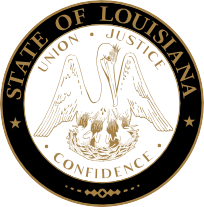 Commercial boardMeeting agendaThursday, November 18, 2021, 9:30 a.m.ROLL CALL – Ms. Tarah Revette PLEDGE OF ALLEGIANCE – Mr. Garland Meredith, MemberINVOCATION & INTRODUCTION – Judge Darrell White, Retired, Hearing OfficerConsideration of the October 21, 2021, Commercial Board Meeting Minutes.Welcome / Introductions – Mr. Brad Hassert, Compliance DirectorPublic Comment (Non-Agenda Items)NEW BUSINESSJUDGMENTS:Fudesco Construction Group, LLC, Gonzales, Louisiana – Consideration of an alleged violation by Fudesco Construction Group, LLC (Commercial License 70527) for an unpaid judgment in favor of PS Wholesale Floors, L.L.C. rendered by the 22nd Judicial District Court, Parish of St. Tammany, State of Louisiana, on the 8th day of December 2020. La. R.S. 37:2150-2192, La. R.S. 37:2158 (A) (8) and (A) (9), La. R.S. 37:2156.1(D) (1) and Section 707 of the Board’s Rules and Regulations.GL Construction, LLC, Baton Rouge, Louisiana – Consideration of an alleged violation by GL Construction, LLC (Commercial License 66547 and Residential License 885178) for an unpaid judgment in favor of Stine, L.L.C. d/b/a Stine Lumber rendered by the 19th Judicial District Court, Parish of East Baton Rouge, State of Louisiana, on the 23rd day of January 2020. La. R.S. 37:2150-2192, La. R.S. 37:2158 (A) (8) and (A) (9), La. R.S. 37:2156.1(D) (1) and Section 707 of the Board’s Rules and Regulations.Dennis James Mannino, Baton Rouge, Louisiana – Consideration of an alleged violation by Dennis James Mannino (Qualifying Party 1418171) for an unpaid judgment in favor of Cajun Ready Mix, L.L.C. rendered by the 19th Judicial District Court, Parish of East Baton Rouge, State of Louisiana, on the 11th day of January 2021. La. R.S. 37:2150-2192, La. R.S. 37:2158 (A) (8) and (A) (9), La. R.S. 37:2156.1(D) (1) and Section 707 of the Board’s Rules and Regulations.Roof Crafters LLC, McComb, Mississippi – Consideration of an alleged violation by Roof Crafters LLC (Home Improvement Registration 554964) for an unpaid judgment in favor of American Builders & Contractors Supply Co., Inc. rendered by the United States District Court Eastern District of Louisiana, on the 1st day of June 2021. La. R.S. 37:2150-2192, La. R.S. 37:2158 (A) (8) and (A) (9), La. R.S. 37:2156.1(D) (1) and Section 707 of the Board’s Rules and Regulations.Bradcourt Construction Electrical & Mechanical LLC, St. Martinville, Louisiana – Consideration of an alleged violation by Bradcourt Construction Electrical & Mechanical LLC (Commercial License 66400) for an unpaid judgment in favor of Teche Electric Supply, L.L.C. rendered by the 22nd Judicial District Court, Parish of St. Tammany, State of Louisiana, on the 18th day of March 2021. La. R.S. 37:2150-2192, La. R.S. 37:2158 (A) (8) and (A) (9), La. R.S. 37:2156.1(D) (1) and Section 707 of the Board’s Rules and Regulations.Storm Electric, L.L.C., Clinton, Louisiana – Consideration of an alleged violation by Storm Electric, L.L.C. (Commercial License 48677) for an unpaid judgment in favor of Otto “Joey” Bonin, Jr., Crystal B. Bonin and The Bonin Clinic, L.L.C. rendered by the Zachary City Court, Parish of East Baton Rouge, State of Louisiana, on the 10th day of September 2020. La. R.S. 37:2150-2192, La. R.S. 37:2158 (A) (8) and (A) (9), La. R.S. 37:2156.1(D) (1) and Section 707 of the Board’s Rules and Regulations.Compliance HearingS: 1. 	a)	Alpa Construction Inc., Bedford Park, Illinois – Consideration of an alleged violation for entering into a contract with an unlicensed contractor to perform work on the Ochsner River Place Behavioral Health Clinic Renovation project ($108,987.00) in LaPlace, Louisiana. La. R.S. 37:2158(A)(4).b) 	Perry Gruver d/b/a Mfi and/or Merchandising Frontiers, Inc., Winterset, Iowa – Consideration of an alleged violation for acting as a contractor to perform work without possessing a Louisiana State contractor’s license on the Ochsner River Place Behavioral Health Clinic Renovation project ($108,987.00) in LaPlace, Louisiana. La. R.S. 37:2160(A)(1).  2.  	a) 	BMS CAT, Inc., Haltom City, Texas – Consideration of an alleged violation for entering into a   contracts with unlicensed contractors to perform work on the Southwest Louisiana Independence Center Hurricane Repair project ($40,629.00) in Lake Charles, Louisiana. La. R.S. 37:2158(A)(4).b) 	Southern Technologies, L.L.C., Lake Charles, Louisiana – Consideration of an alleged violation for acting as a contractor to perform work without possessing a Louisiana State contractor’s license on the Southwest Louisiana Independence Center Hurricane Repair project ($15,800.00) in Lake Charles, Louisiana. La. R.S. 37:2160(A)(1).All Season Air & Heat, LLC, Lake Charles, Louisiana – Consideration of an alleged violation for acting as a contractor to perform work without possessing a Louisiana State contractor’s license on the Southwest Louisiana Independence Center Hurricane Repair project ($24,829.00) in Lake Charles, Louisiana. La. R.S. 37:2160(A)(1).3. 	a)	Cavalry Construction Company, LLC, Houston, Texas – Consideration of alleged violations for entering into contracts with unlicensed contractors to perform work on The Verandah Retirement Community project ($784,574.82) in Lake Charles, Louisiana. La. R.S. 37:2158(A)(4), 4 counts.b) 	GT Painting & Remodeling, Inc., San Antonio, Texas – Consideration of an alleged violation for acting as a contractor to perform work without possessing a Louisiana State contractor’s license on The Verandah Retirement Community project ($292,949.39) in Lake Charles, Louisiana. La. R.S. 37:2160(A)(1).4.  	Steve's Electric, L.L.C., Paragould, Arkansas – Consideration of an alleged violation for entering into a contract with an unlicensed contractor to perform work on the Walmart Supercenter #489 Remodel project ($183,162.00) in Hammond, Louisiana. La. R.S. 37:2158(A)(4).5.  	Planet Construction J2911, LLC, Duson, Louisiana – Consideration of an alleged violation for acting as a contractor to perform work without possessing a Louisiana State contractor’s license on the Planet Fitness project ($900,000.00) in Baton Rouge, Louisiana. La. R.S. 37:2160(A)(1).6.  	TMT Trucking LLC, Baton Rouge, Louisiana – Consideration of an alleged violation for acting as a contractor to perform work without possessing a Louisiana State contractor’s license on the TMT Trucking project ($125,451.00) in Baton Rouge, Louisiana. La. R.S. 37:2160(A)(1).7.  	3-H Construction & Tree Removal LLC, Baton Rouge, Louisiana – Consideration of an alleged violation for acting as a contractor to perform work without possessing a Louisiana State contractor’s license on the Rose Hill Duplexes project ($304,500.00) in St. Francisville, Louisiana. La. R.S. 37:2160(A)(1).8.	Gotop, LLC, New Orleans, Louisiana – Consideration of alleged violations for acting as a contractor to perform work without possessing a Louisiana State contractor’s license on the Renovation of a Two-Story Commercial Building project ($215,630.00) in New Orleans, Louisiana. La. R.S. 37:2160(A)(1), 2 counts.9.	Stephen Bernard, Shreveport, Louisiana – Consideration of alleged violations for permitting the contractor’s license to be used by another when the other contractor does not hold a license for the classification of work for which the contracts are entered on four residential swimming pool projects ($259,247.50) in Benton, Haughton, and Stonewall, Louisiana. La. R.S. 37:2158(A)(5), 4 counts.10.	Matt Magee Plumbing Repair, LLC, Franklinton, Louisiana – Consideration of an alleged violation for acting as a contractor to perform work without possessing a Louisiana State contractor’s license on the Forshag Pharmacy project ($65,000.00) in Franklinton, Louisiana. La. R.S. 37:2160(A)(1).11.	Perle Construction Materials, LLC, New Orleans, Louisiana – Consideration of an alleged violation for entering into a contract with an unlicensed contractor to perform work on the Commercial Build Out project ($47,450.00) in New Orleans, Louisiana. La. R.S. 37:2158(A)(4).12.	Accardo and Lambert Plumbing and Heating, Inc., New Orleans, Louisiana – Consideration of an alleged violation for permitting the contractor’s license to be used by another when the other contractor does not hold a license for the classification of work for which the contract is entered on multiple Residential New Construction projects ($33,122.86) in New Orleans, Louisiana. La. R.S. 37:2158(A)(5), 3 counts.13.	Accardo and Lambert Plumbing and Heating, Inc., New Orleans, Louisiana – Consideration of an alleged violation for permitting the contractor’s license to be used by another when the other contractor does not hold a license for the classification of work for which the contract is entered on the Residential New Construction project ($10,500.00) in Marrero, Louisiana. La. R.S. 37:2158(A)(5).14.	Ackel Construction Company, LLC, Harahan, Louisiana – Consideration of an alleged violation for the refusal or inability of a person licensed by the board to provide bonding and insurance coverage as required by a bid proposal on the Bayou St. John Fairgrounds project ($4,970,521.00) in New Orleans, Louisiana. La. R.S. 37:2158(A)(3) and Rules and Regulations of the Board Section 705(A).15.	Hermanos Rivera Construction, LLC, New Orleans, Louisiana – Consideration of alleged violations for willful misrepresentation of fact by an applicant in obtaining a license. La. R.S. 37:2158(A)(2).16.	Edward Nicholas Fraiche, III, New Orleans, Louisiana – Consideration of alleged violations for willful misrepresentation of fact by an applicant in obtaining a license. La. R.S. 37:2158(A)(2).17.	Benser, LLC, Slidell, Louisiana – Consideration of alleged violations for willful misrepresentation of fact by an applicant in obtaining a license. La. R.S. 37:2158(A)(2).STATUTORY CITATIONS:OLD BUSINESSREQUEST FOR REHEARING:J & J Electrical & Construction, L.L.C., Duson, Louisiana – Consideration of an alleged violation for entering into a contract with an unlicensed contractor to perform work on the More 4 Less project ($375,000.00) in Lafayette, Louisiana. La. R.S. 37:2158(A)(4).June 17, 2021 Commercial Meeting Minutes [excerpt]Ms. Evans gave a summary of the allegations. No one was present on behalf of J & J ELECTRICAL & CONSTRUCTION, L.L.C. Investigator John LeBlanc, who was previously sworn, was called to the stand. Mr. LeBlanc reviewed the exhibit packet and provided testimony for the board. Mr. Landreneau entered the exhibit packet into evidence and it was admitted. The board questioned Mr. LeBlanc. Mr. Tillage made a motion to find J & J ELECTRICAL & CONSTRUCTION, L.L.C. to be in violation. Mr. Temple seconded. The motion passed. After discussion, Mr. Clouatre made a motion to assess the maximum fine plus $500 in administrative costs, and to allow staff to suspend the license if the outstanding fines are not resolved within 30 days. Mr. Joseph seconded. The motion passed with opposition from Mr. Fenet.H.	APPLICATIONS; ADDITIONAL CLASSIFICATIONS; RECIPROCITY:Residential Building Subcommittee Report – Mr. BadeauxConsideration of additional classifications for residential licenses, residential applications and home improvement registrations as listed and attached to the agenda. (Pages 6-29)Consideration of the actions of the November 17, 2021, Residential Building Subcommittee.Consideration of reciprocity and exemption requests as listed and attached to the agenda. (Pages 30-35) – Mr. DupuyConsideration of mold remediation application as listed and attached to the agenda. (Page 36-37) – Mr. LambertConsideration of additional classifications as listed and attached to the agenda. (Pages 38-40) – Mr. LambertConsideration of commercial applications as listed and attached to the agenda. (Pages 41-52) – Mr. LambertI.	REPORTS:1.	Finance Report – Mr. Dupuy EXECUTIVE SESSION (IF Necessary)ADJOURNMENT*Licenses/Registrations issued once all requirements were met.Additional classifications for residential licenses(Pending all requirements being met)Company Name/Classification										Lic. No.J & J QUALITY CONSTRUCTION, LLC	882930	1411 Transcontiental Dr., Metairie, LA 70001	RESIDENTIAL SWIMMING POOLSResidential Applications FOR LICENSE(Pending All Requirements Being Met)COMPANY NAMESAAA ROOFING AND GENERAL CONTRACTOR, LLC	108 Basile Road, Scott, LA 70583	RESIDENTIAL BUILDING CONTRACTORACE CONSTRUCTION OF LOUISIANA LLC	17830 Watts Road, Livingston, LA 70754	RESIDENTIAL BUILDING CONTRACTORADAMS CONSTRUCTION GROUP LLC	20037 Leslye Rd, Paulina, LA 70763	RESIDENTIAL BUILDING CONTRACTOR*AHP BUILDING & DEVELOPMENT LLC	113 Clayton Drive, Norco, LA 70079	RESIDENTIAL BUILDING CONTRACTOR*AJT BUILDERS, INC.	414 Sunset Ave., Houma, LA 70360	RESIDENTIAL BUILDING CONTRACTORARMSTRONG CONSTRUCTION & REALTY INC.	11 Sherbrooke Court, Harvey, LA 70058	RESIDENTIAL BUILDING CONTRACTORAXTION GROUP LLC	2311 Clay Street, Kissimmee, FL 34741	RESIDENTIAL BUILDING CONTRACTORBEAR'S CONTRACTING, LLC	507 Bossier Point Rd., Elm Grove, LA 71051	RESIDENTIAL ROOFINGBERTRAND FAMILY BUILDERS LLC	509 Walker Road, Reeves, LA 70658	RESIDENTIAL BUILDING CONTRACTORBOX K ENTERPRISE, L.L.C.	913 Sundance Dr, Baton Rouge, LA 70810	RESIDENTIAL BUILDING CONTRACTORBRADY CONTRACTING & CONSULTING, LLC	5118 NW 58th Ter, Kansas City, MO 64151	RESIDENTIAL ROOFINGBURGESS CONSTRUCTION, LLC	235 Longacre Road, Deridder, LA 70634	RESIDENTIAL BUILDING CONTRACTORC.A.S. ROOFING LLC	1924 N Harco Dr, Baton Rouge, LA 70815	RESIDENTIAL ROOFINGC.M.T. PAINTING & PRESSURE WASHING, INC.	212 Project Rd., Thibodaux, LA 70301	RESIDENTIAL BUILDING CONTRACTORC2 DEVELOPERS LLC	10120 Chevy Chase Drive, New Orleans, LA 70127	RESIDENTIAL BUILDING CONTRACTORCHASTAIN, EMMANUEL L.	51161 Turnpike Road, Folsom, LA 70437	RESIDENTIAL BUILDING CONTRACTORCLS BUILDERS LLC	1029 N Dorgenois Street, New Orleans, LA 70119	RESIDENTIAL BUILDING CONTRACTORCOMPLETE GUTTER SERVICES, L.L.C.	4444 Highway 308, Napoleonville, LA 70390	RESIDENTIAL ROOFING*COVINGTON CONTRACTING, LLC	1804 Bayou Rd, Thibodaux, LA 70301	RESIDENTIAL BUILDING CONTRACTORCROWNLINE CONSTRUCTION, LLC	2256 Bells Chapel Rd, Waxahachie, TX 75165	RESIDENTIAL BUILDING CONTRACTORCRUMPTON, ROSE MARY	249 Blever Drive, Biloxi, MS 39531	RESIDENTIAL BUILDING CONTRACTORDPB DEVELOPMENT, LLC	7615 Booker Road, Haughton, LA 71037	RESIDENTIAL BUILDING CONTRACTORDS18 LLC	PO Box 63, Addis, LA 70710	RESIDENTIAL BUILDING CONTRACTORFIRST STAR EXTERIORS LLC	PO Box 1335, Farmington, AR 72730	RESIDENTIAL ROOFINGFIRST STREET DESIGN BUILD, LLC	718 1st Street, New Orleans, LA 70130	RESIDENTIAL BUILDING CONTRACTORG&A CONSTRUCTION LLC	P. O. Box 460, Lowell, AR 72745	RESIDENTIAL ROOFINGG.T. CONSTRUCTION, LLC	629 Huntington Drive, Brandon, MS 39047	RESIDENTIAL ROOFINGG2 CONSTRUCTION, LLC	235 Stewart Rd., Haughton, LA 71037	RESIDENTIAL BUILDING CONTRACTOR; RESIDENTIAL SWIMMING POOLSGALVESTON PILING, LLC	9100 Canniff St Suite 200, Houston, TX 77017	RESIDENTIAL BUILDING CONTRACTORGEAUX SOUTH PROPERTIES LLC	114 Pecan Street, Houma, LA 70364	RESIDENTIAL BUILDING CONTRACTORGILBERTI CONSTRUCTION LLC	28508 Loiret Ct., Ponchatoula, LA 70454	RESIDENTIAL BUILDING CONTRACTORGLENN, RICHARD KYLE	523 Kensley Avenue, Fairhope, AL 36532	RESIDENTIAL BUILDING CONTRACTORGOOD KNIGHT ROOFING LLC	PO Box 271544, Littleton, CO 80127	RESIDENTIAL ROOFINGGUY BROTHERS ROOFING, INC.	PO Box 17839, Pensacola, FL 32522	RESIDENTIAL ROOFING*HANEM CONSTRUCTION LLC	23225 Doremus, Saint Clair Shores, MI 48080	RESIDENTIAL BUILDING CONTRACTOR*HEINE DEVELOPMENT COMPANY LLC	147 Roma Dr., Breaux Bridge, LA 70517	RESIDENTIAL BUILDING CONTRACTORHONORE & ELLIS CONSTRUCTION, LLC	8135 Albert Drive, Baton Rouge, LA 70806	RESIDENTIAL BUILDING CONTRACTOR*HUNTER BLACK, INC.	200 Ixworth Avenue, Bossier City, LA 71111	RESIDENTIAL BUILDING CONTRACTORINFINITY CONSTRUCTION AND MANAGEMENT, LLC	PO Box 3245, Harvey, LA 70058	RESIDENTIAL BUILDING CONTRACTORINTEGRITY GROUP BR, LLC, THE	12097 Old Hammond Hwy, Ste D2, Baton Rouge, LA 70816	RESIDENTIAL BUILDING CONTRACTORINTEGRITY ROOFING AND CONSTRUCTION LLC	PO Box 194, Plevna, MT 59344	RESIDENTIAL BUILDING CONTRACTORJ A BYRNE LLC	9010 Pritchard Place, New Orleans, LA 70118	RESIDENTIAL BUILDING CONTRACTORJABB VISION DEVELOPMENT, LLC	15258 Hwy 165 S, Kinder, LA 70648	RESIDENTIAL BUILDING CONTRACTORJAV CONTRACTORS INC.	4937 Lazy Oaks Way, Saint Cloud, FL 34771	RESIDENTIAL BUILDING CONTRACTORJDM ENTERPRISES, LLC OF MISSISSIPPI	4070 North Sumatra Street, Bay Saint Louis, MS 39520	RESIDENTIAL BUILDING CONTRACTOR*JEH SOLAR LLC	7154 Clyve Road, Maurice, LA 70555	RESIDENTIAL BUILDING CONTRACTORJOHNNY MCINTIRE CONTRACTOR, LLC	104 Hermitage Drive, Thibodaux, LA 70301RESIDENTIAL BUILDING CONTRACTORLAMANAI BUILDERS, LLC	2200 Veterans Memorial Blvd, Suite 205, Kenner, LA 70062	RESIDENTIAL BUILDING CONTRACTORLANE SOUTHERN CONSTRUCTION, LLC	110 Hagan Rd., Youngsville, LA 70592	RESIDENTIAL BUILDING CONTRACTORLARA, ERICK	2321 Jonesboro Road, West Monroe, LA 71292	RESIDENTIAL FRAMING (SUBCONTRACT LABOR ONLY)LESTER MADDOX CONSTRUCTION, INC.	1519 Logan Court, Panama City, FL 32404	RESIDENTIAL BUILDING CONTRACTORLEVEL 7 REMEDIATION & SOLAR LLC	712 Lakeshore Village East, Slidell, LA 70461	RESIDENTIAL ROOFING*MADAC CONSTRUCTION LLC	104 N Bend Drive, Pineville, LA 71360	RESIDENTIAL BUILDING CONTRACTORMAMMOTH CONTRACTING LLC	26669 IH 10 W Suite 1, Boerne, TX 78006	RESIDENTIAL BUILDING CONTRACTOR; RESIDENTIAL ROOFINGMASTER MAINTENANCE ROOFING, CO.	2805 Sells Street, Metairie, LA 70003	RESIDENTIAL BUILDING CONTRACTOR; RESIDENTIAL ROOFING*MATA'S CONSTRUCTION COMPANY LLC	231 Jerica St, Galliano, LA 70354	RESIDENTIAL FOUNDATIONS (SUBCONTRACT LABOR ONLY); RESIDENTIAL FRAMING (SUBCONTRACT LABOR ONLY); RESIDENTIAL PILE DRIVING (SUBCONTRACT LABOR ONLY; RESIDENTIAL ROOFING (SUBCONTRACT LABOR ONLY)*MAXX LEVERAGE, LLC	401 Tarragona Street, Pensacola, FL 32501	RESIDENTIAL BUILDING CONTRACTORMCFARLAND HOMES CONSTRUCTION GROUP LLC	5866 Louis Prima Drive West, New Orleans, LA 70128	RESIDENTIAL BUILDING CONTRACTOR*MG CONSTRUCTION & RENOVATIONS LLC	49 Bonura Dr., Saint Rose, LA 70087	RESIDENTIAL BUILDING CONTRACTORMILTON DAVID RESIDENTIAL ROOFING, LLC	915 Wilks Street, Pampa, TX 79065	RESIDENTIAL ROOFINGMODERN CONCEPTS CONSTRUCTION LLC OF FLORIDA	3300 S. Orange Blossom Tr., Orlando, FL 32839	RESIDENTIAL BUILDING CONTRACTORMOORES CEMENT CONSTRUCTION LLC	43170 Calvary Road, Hammond, LA 70403	RESIDENTIAL FOUNDATIONS (SUBCONTRACT LABOR ONLY)MRB CONSTRUCTION LLC	21139 Dewolf Road, Iowa, LA 70647	RESIDENTIAL BUILDING CONTRACTOR*NERAMS CONSTRUCTION LLC 16846 London Ave., Baton Rouge, LA  70819	RESIDENTIAL FOUNDATIONS (SUBCONTRACT LABOR ONLY)NEW SOUTH ROOFING INC	1622 Capital Circle SE, #6, Tallahassee, FL 32301	RESIDENTIAL ROOFINGNOLA EASY BUILD LLC	3204 Townshend W., Gretna, LA 70056	RESIDENTIAL BUILDING CONTRACTOR*ORANGE ELEPHANT ROOFING & CONSTRUCTION, LLC	115 E California Ave., Ste. 450, Oklahoma City, OK 73104	RESIDENTIAL ROOFINGPARISH POOL BUILDERS, LLC	2415 E 70th Street, Shreveport, LA 71105	RESIDENTIAL SWIMMING POOLSPATRIOT RESPONSE GROUP, LLC	2770 Indian River Blvd, Suite 501, Vero Beach, FL 32960	RESIDENTIAL BUILDING CONTRACTORPATTERSON ENTERPRISEZ, LLC	235 Albert Smith Road, Farmerville, LA 71241	RESIDENTIAL ROOFINGPHILLIPS, BROCK JUSTIN	PO Box 337, Youngsville, LA 70592	RESIDENTIAL BUILDING CONTRACTORPICOU BUILDERS AND CONSTRUCTION LLC	5760 Alder St., Lake Charles, LA 70605	RESIDENTIAL BUILDING CONTRACTORPRIOLA REALTY COMPANY	267 Joshua Lane, Lake Charles, LA 70611	RESIDENTIAL BUILDING CONTRACTORPROFAB CONTRACTORS LLC	103 Westmark Blvd, Ste. 4, Lafayette, LA 70506	RESIDENTIAL BUILDING CONTRACTORPROFESSIONAL CONSTRUCTION AND LEASING II, LLC	1418 Tiger Drive, Thibodaux, LA 70301	RESIDENTIAL BUILDING CONTRACTORRANSOMED GROUP, INC., THE	6545 Espalier Circle, Memphis, TN 38119	RESIDENTIAL BUILDING CONTRACTOR*REGENCY CONSTRUCTION OF PALM BEACH COUNTY CORPORATION	35240 Forton Court, Clinton Township, MI 48035	RESIDENTIAL BUILDING CONTRACTORRELLIM CONTRACTING LLC	10 Novatan Rd N, Mobile, AL 36608	RESIDENTIAL ROOFING (SUBCONTRACT LABOR ONLY)REVERIE CONSTRUCTION, LLC	6241 Little Dirt Rd, Panama City, FL 32404	RESIDENTIAL BUILDING CONTRACTORROOF REVOLUTION, INC	4755 Enterprise Ave, Naples, FL 34104	RESIDENTIAL ROOFINGROOF SAVERS LLC "OF ALABAMA"	PO Box 746, Foley, AL 36536	RESIDENTIAL BUILDING CONTRACTORROOFING & RECONSTRUCTION CONTRACTORS OF AMERICA LLC	1951 J&C Blvd, Naples, FL 34109	RESIDENTIAL BUILDING CONTRACTOR; RESIDENTIAL ROOFING*RUSSO RESIDENTIAL LLC	301 Rosa Ave, Metairie, LA 70005	RESIDENTIAL BUILDING CONTRACTORS&S RESTORATION PROS LLC	14134 Martinique Drive, Gonzales, LA 70737	RESIDENTIAL BUILDING CONTRACTORSASSER COMPANIES, LLC	P.O. Box 10, Whitsett, NC 27377	RESIDENTIAL BUILDING CONTRACTORSNAP CONSTRUCTION, LLC	PO Box 555, Watson, LA 70786	RESIDENTIAL BUILDING CONTRACTORSOUTH COAST BUILDERS LLC	112 Noel Drive, Westwego, LA 70094	RESIDENTIAL BUILDING CONTRACTORSOUTHERN QUEST PROPERTIES LLC	3130 Grants Lake Blvd #18643, Sugar Land, TX 77479	RESIDENTIAL BUILDING CONTRACTORSOUTHWEST INNOVATIONS CONSTRUCTION INC.	2481 Parker Ave, Port Saint Joe, FL 32456	RESIDENTIAL BUILDING CONTRACTORSTRONG SHIELD SIDING, LLC	26 Hickman Street, Suite C, Kenner, LA  70062	RESIDENTIAL BUILDING CONTRACTORSUCRE CONSTRUCTION LLC	269 Rue PiperSlidell, LA 70461RESIDENTIAL BUILDING CONTRACTORSUMMITT ROOFING GROUP LLC	3105 E. Skelly Dr., Suite 515, Tulsa, OK 74105	RESIDENTIAL BUILDING CONTRACTORSUNRAY GROUP LLC, THE	136 Club View Drive, Lafayette, LA 70503	RESIDENTIAL BUILDING CONTRACTORT.S.I. CONTRACTORS LLC	1220 Court Street, Port Allen, LA 70767	RESIDENTIAL BUILDING CONTRACTORTAG ENVIRONMENTAL L.L.C.	4010 Greenwwod Drive, Pearland, TX 77584	RESIDENTIAL BUILDING CONTRACTORTEMPSIL CONSTRUCTION, LLC	138 Tigerlily Drive, Houma, LA 70360	RESIDENTIAL BUILDING CONTRACTORTERRY J. ROGERS LTD.	1303 West St. Mary Boulevard, Lafayette, LA  70506	RESIDENTIAL BUILDING CONTRACTORTHIBODEAUX, JUSTIN MITCHELL	2615 N Causeway Blvd Apt G-150, Mandeville, LA 70471	RESIDENTIAL BUILDING CONTRACTOR*TLW, INC.	207 Eagle Day Ave., Suite C, Columbia, MS 39429	RESIDENTIAL BUILDING CONTRACTORTONY WILSON, LLC	311 Lirette St., Houma, LA 70360	RESIDENTIAL BUILDING CONTRACTORTREJO, CHARLES BENJAMIN	4141 Baltimore Avenue, Shreveport, LA 71106	RESIDENTIAL ROOFINGTROSS INVESTMENTS LLC	8207 Burning Tree Drive, Shreveport, LA 71108	RESIDENTIAL BUILDING CONTRACTORVECTOR ROOFING, LLC	5585 Erindale Dr Ste 103, Colorado Springs, CO 80918	RESIDENTIAL ROOFINGVINCENT BROTHERS CONSTRUCTION LLC	1528 Leonidas Street, New Orleans, LA 70118	RESIDENTIAL BUILDING CONTRACTORWOODRUFF, JOSHUA SCOTT	16449 Co Rd 52, Silverhill, AL 36576	RESIDENTIAL BUILDING CONTRACTOR*WW RESTORATION LLC	5860 Antioch Rd., Randolph, AL 36792	RESIDENTIAL ROOFINGX-CALIBUR CONSTRUCTION & RESTORATION LLC	168 Baja Trail, Thibodaux, LA 70301	RESIDENTIAL BUILDING CONTRACTOR*YES CONSTRUCTION AND DEVELOPMENT LLC	18255 Sharon Drive, Ponchatoula, LA 70454	RESIDENTIAL BUILDING CONTRACTORHOME IMPROVEMENT REGISTRATION APPLICATIONS(Pending All Requirements Being Met)COMPANY NAMES*2J'S CONSTRUCTION SOLUTIONS LLC	2365 Airbase Rd., Pollock, LA 71467*504 REMODELS LLC	2315 Helena Ste C, Kenner, LA 70062A JENKINS, INC.	P.O. Box 158, Hinckley, OH 44233A&W ALL SEASONS REPAIRS, LLC	5409 Central Drive, Lake Charles, LA 70607*A+RESTORATION LLC	110 Hickory Lane, Thibodaux, LA 70301*ACADIANA CONTRACTORS LLC	17641 Greenwell Springs Rd, Greenwell Springs, LA 70739*ACE, AIR, HEAT & INSULATION LLC	109 Pecan Grove Street, Monroe, LA 71203ADAIR'S HOME IMPROVEMENT LLC	11306 Juban Parc Ave., Denham Springs, LA 70726*AG RENOVATION LLC	9666 S Riveroaks Drive, Baton Rouge, LA 70815*AJ BUILDERS OF LA LLC	95 Legacy Dr., Haughton, LA 71037*ALL AMERICAN ROOFING & SIDING, LLC	1224 Veterans Memorial Blvd, Kenner, LA 70062ALL STAR ROOFING & CONSTRUCTION, INC.	7887 E Belleview Ave, Suite 1100, Englewood, CO 80111ALLEN AND SON ENTERPRISES LLC	2863 Mansfield Ave, New Orleans, LA 70114*ALLIANCE ROOFING LLC	7365 Zeigler Blvd, Mobile, AL 36608*ALVARENGA'S ROOFING LLC	3422 Ridgemont Dr., Baton Rouge, LA 70814AMERICAN CONSTRUCTION LLC	1421 Frankel Ave, Metairie, LA 70003AMERICAN HOME RENOVATION LLC	PO Box 505, Napoleonville, LA 70390ANDERSON, RYAN MITCHELL	4804 Park Avenue, Dickinson, TX 77539ANDY'S A/C AND HOME IMPROVEMENTS L.L.C.	11087 St. John Church Rd., Folsom, LA 70437*ANGELO'S LAWN-SCAPE OF LOUISIANA, INC.	P. O. Box 86715, Baton Rouge, LA  70879*APPLE ROOFING, LLC	4833 N 32nd Street, Lincoln, NE 68504ARBOLEDA CONSTRUCTION LLC	8000 Warsaw St., Metairie, LA  70003ARCHTECK ENTERPRISES LLC	380484 Natchez Court, Prairieville, LA 70769*ARCSMART, LLC	P. O. Box 183, Saint Amant, LA  70774AREH INNOVATION GROUP LLC	2305 Victoria Ave, Harvey, LA 70058ARTUSY, DYLAN CHRISTOPHER	9569 Longmire Rd, Conroe, TX 77304*AT YOUR SERVICE BY CHRISTWOOD, LLC	100 Christwood Blvd., Covington, LA 70433*AUTHEMENT SERVICES LLC	2345 Roosevelt Blvd, Kenner, LA 70062B2N HELPING-CREW LLC	846 Joe Yenni Blvd, Apt 7, Kenner, LA 70065*BABETTO INVESTMENTS LLC	69509 Taverny Court, Madisonville, LA 70447*BASIN ROOFING & CONSTRUCTION LLC	1302 Aaron Rd, Rayne, LA 70578BEST SERVICES OF LOUISIANA, LLC	PO Box 2926, Marrero, LA 70073*BJB BUILDING CONSTRUCTION LLC	1273 Dennis Street, New Orleans, LA 70122BLACK SMOKE HMR, LLC	6461 Johnny Jones Rd B, Sulphur, LA 70665BLUE PRINT CONSTRUCTION LLC	5151 Highland Drive, Baton Rouge, LA 70808*BLUE TRUSS LLC	2300 Woodforest Pkwy N., Suite 250 PMB 409, Montgomery, TX 77316BRADY CONTRACTING & CONSULTING, LLC	5118 NW 58th Ter, Kansas City, MO 64151*BRIANNA'S REMODELING, LLC	1004 Ridgefield Drive, La Place, LA 70068*BROWN, SANTANA	31513 Schroeder Rd, Franklinton, LA 70438*BULLDOG S3 LLC	265 Plauche Street, New Orleans, LA 70123*BUSTOS, JUAN LUIS	947 5th St, Port Arthur, TX 77640C&B ROOFS LLC	6419 Rosalie Court, Metairie, LA 70003*C.A. CONTRACTING SERVICES, LLC	3213 Irish Bend Dr., Kenner, LA 70065*C.A.S. ROOFING LLC	1924 N Harco Dr, Baton Rouge, LA 70815*C.J. HEWITT LLC	4603 S Carrollton Ave, New Orleans, LA 70119*CALIBER W&D LLC	841 Birmingham Drive, Baton Rouge, LA 70819*CAMPBELL CUSTOM CONSTRUCTION LLC	1118 Main St.La Place, LA 70068CAMPBELL, SCOTT G.	4710 Wichita Circle, Baytown, TX 77521CANDY COATED CONSTRUCTION LLC	336 Profit Street, Marrero, LA 70072CAPE FEAR DEMOLITION, LLC	226 South Front St, Wilmington, NC 28401*CC&J REMODELING LLC	1373 Virginia Lane, Hull, GA 30646CENLA EXTERIOR LLC	3360 Vick Road, Effie, LA 71331*CJ ENTERPRISES HANDYMAN SERVICES, LLC	3567 L Ogea Rd., Lake Charles, LA  70605*CLOSETS IN ORDER, INC.	7607 Fern Ave, Ste 1102, Shreveport, LA 71105*CM CONSTRUCTION LLC	544 Avenue D, Marrero, LA 70072*COLIN CONSTRUCTION COMPANY L.L.C.	2239 N Friendship Drive, Harvey, LA 70058COLLINS CONSTRUCTION SERVICES LLC	14167 Martinique Drive, Gonzales, LA 70737*COLLINS HOME IMPROVEMENT LLC	1604 Metro Drive, Alexandria, LA 71301COMARDELLE, JACOB WAYNE	308 Mark Drive, Des Allemands, LA 70030COMMONWEALTH ROOFING CO	1876 Everlee Rd, Jacksonville, FL 32216*COMPLETE CONCRETE CONSTRUCTION, LLC	110 Nottaway Drive, Destrehan, LA 70047CONNOR INVESTMENT GROUP LLC	1708 English Colony Dr, LA Place, LA 70068CONSIGLIO ENTERPRISES LLC	16352 Old Hammond Hwy #239, Baton Rouge, LA 70816*COOPERS CONSTRUCTION OF LOUISIANA, LLC	205 W Charles St, Apt 3, Hammond, LA 70401*CORASS RENOVATIONS LLC	6609 Bellaire Drive, New Orleans, LA 70124CORY'S SUPERIOR HOME IMPROVEMENTS LLC	40772 Hayes Road, Slidell, LA 70461CREOLE HOME IMPROVMENTS LLC	136 Everest Drive, Slidell, LA 70458*CT CONSTRUCTION & DESIGN, LLC	21415 Lake Pontchartrain Drive, Ponchatoula, LA 70454*CUBAS CONSTRUCTION LLC	2129 Golfview Drive, La Place, LA 70068CUSTOM FINISHING DONE RIGHT LLC	2059 Motty Lane, Ville Platte, LA 70586*CYPRESS COAST RENOVATIONS LLC	11580 Millburn Drive, Baton Rouge, LA 70815D & H HOME IMPROVEMENT AND DEVELOPMENT, L.L.C.	10911 Guildford Road, New Orleans, LA 70127D&H BAYOU CONSTRUCTION LLC	4425 George Street, Bourg, LA 70343*DAVE'S SCREEN & WINDOW, INC.	1121 Cameron Street, Lafayette, LA 70501*DE LA ROSA CONSTRUCTION, INC.	5309 Wingate Drive, New Orleans, LA 70122*DE'LEY ROOFING, LLC	4868 Orleans Way, Lot 49, Marrero, LA 70072DELTA SOUTH BULKHEADING AND CONSTRUCTION, LLC	142 Houmas Drive, Houma, LA 70360DESIGN AND CREATE CONSTRUCTION LLC	14 Oak Lane, Gretna, LA 70053*DFD PROPERTY RESTORATION & DEVELOPMENT LLC	5236 Love Land Street, Metairie, LA 70006DHS VENTURES, LLC	3550 N Old Wire Road, Fayetteville, AR 72703DICOIN LLC	12026 Beauverde Court, Baton Rouge, LA 70815*DNR RENOVATIONS, LLC	146 Eden Isles Blvd, Slidell, LA 70458*DO TWO VENTURES LLC	240 Riverview Drive, Saint Rose, LA 70087*DOC BAKER SERVICES LLC	16818 Ticonderoga Ave, Baton Rouge, LA 70817DON'S PLACE, LLC	7107 Westhaven Rd, New Orleans, LA 70126DOUBLE D HANDYMAN SERVICES LLC	7600 Tunica Trace, Saint Francisville, LA 70775DOUBLEDAY LLC	1221 Little Farms Ave, New Orleans, LA 70123*DRY 24 WATER RESTORATION LLC	100 South Ashley Dr, Suite 600, Tampa, FL 33602*DSR CONSTRUCTION SERVICE LLC	3029 Washington St, Kenner, LA 70065*DUFRAZIER SERVICES, L.L.C.	450 Up The Bayou Rd, Des Allemands, LA 70030*DYNAMIC GENERAL SERVICE CONTRACTOR, LLC	2640 Leaf Ln., Shreveport, LA 71109*E PACHECO CONSTRUCTION LLC	14935 Taurus Avenue, Pride, LA 70770*ELEMENT ENTERPRISES, L.L.C.	400 Armour Rd., Suite 250, Kansas City, MO 64116*ELIAS REMODELING AND NEW CONSTRUCTION LLC	1205 Dripping Springs Rd NW, Cullman, AL 35055ELITE REMODELING OF KENNER INC	1334 Danville Street, Suite B, Kenner, LA 70062EM RENOVATION LLC	2112 27th Street, Kenner, LA 70062EMPIRE CONTRACTING, LLC	1 Creekside Dr., Canonsburg, PA 15317EXPRESS HOME IMPROVEMENT, INC.	1807 Easton Road, Willow Grove, PA 19090*EXTRA MILE ROOFING, LLC	41280 Highway 42, Prairieville, LA 70769FELIPE'S MANAGEMENT, LLC	14246 Bayou Terrace Drive, Saint Amant, LA 70774FESSLER HOME IMPROVEMENT & CONSTRUCTION LLC	875 W College Street, Murfreesboro, TN 37129FIRE AND FLOOD SERVICES LLC	1011 S. Heatherwilde Boulevard, #230, Pflugerville, TX 78660FORMAN'S HOME IMPROVEMENT LIMITED LIABILITY COMPANY	9618 Jefferson Hwy Ste D #101 Smb#16210, Baton Rouge, LA 70809*FORTUNE CONSTRUCTION LLC	1204 Fortune Road, Youngsville, LA 70592FRANCOIS INTERIOR /EXTERIOR HOME IMPROVEMENT LLC	4408 Lonely Oak Dr., New Orleans, LA  70126*FREEDOM RESTORATION, LLC	110 Bishop Rd, Deridder, LA 70634*FREEMAN ROOFING OF LOUISIANA LLC	4201 Auckland Road, Pace, FL 32571FULL CIRCLE SERVICES, LLC	46509 Highland Drive, Hammond, LA 70401*G.S. RENOVATIONS, LLC	112 13th St., Bridge City, LA 70094*GALVESTON PILING, LLC	9100 Canniff St, Suite 200, Houston, TX 77017GOAT ROOFING LLC	804 Lee Drive, Ponchatoula, LA 70454GRAHAM CABINETS, INC.	58471 Pearl Acres Road, Slidell, LA  70461*GREEN TREE HOMES LLC OF NEVADA	5144 Dufrene St, Lafitte, LA 70067*GREENE CONSTRUCTION GROUP, LLC, THE	9173 Cedar Run Rd., Traverse City, MI 49684*GROSS REALTY & DEVELOPMENT GROUP LLC	P O Box 1361, Slidell, LA  70459*GROUND LEVEL CONSTRUCTION COMPANY LLC	237 Stonebridge Cove, Madisonville, LA 70447GTC CONTRACTORS LLC	41218 Toledo Ave, Gonzales, LA 70737HARD DUTY CONSTRUCTION LLC	7 Willow Lane, Gretna, LA 70053*HARDOUIN CONSTRUCTION LLC	2601 Riverbend Drive, Violet, LA 70092HARRIS, JESSICHA	1612 Versailles Business Pkwy #903, Covington, LA 70433HEBERT'S AND ASSOCIATES LLC	2609 Fieldview Drive, New Iberia, LA 70560HER RESTORATION SOLUTIONS LLC	1801 Cartier Dr., LA Place, LA 70068HER-SHE ENTERPRISES, LLC	8266 Colony Court, New Orleans, LA 70126HIGH CALIBER RENOVATIONS L.L.C.	1427 Hickory St, Lot A, Patterson, LA 70392HOLLOT CONSTRUCTION LLC	1633 P.E. Daigle Rd, Iowa, LA 70647HOME & DEVELOPMENT LLC	504 W Esplanade Ave, Kenner, LA 70065*HONORE & ELLIS CONSTRUCTION, LLC	8135 Albert Drive, Baton Rouge, LA 70806*IMAGINATION CREATIONS LLC	900 Maris Stella Ave, Slidell, LA 70460*IN TECH INC. OF NEW ORLEANS	5200 St. Bernard Avenue, New Orleans, LA  70122INNOVATIVE ROOFING AND RESTORATION, LLC	5830 Bond Street Suite 300, Cumming, GA 30040*INNOVATIVE SIDING AND WINDOWS, INC.	15488 Bluff Road, Prairieville, LA  70769*INTERNATIONAL EROSION CONTROL SYSTEMS, INC.	2184 Denley Rd., Houma, LA 70363J AND H CONTRACTING LLC	33 Owls Roost Ln., Lake Ozark, MO 65049*J SQUARE VENTURES, LLC	4900 Lonely Oak Drive, New Orleans, LA 70126JACOB CONSTRUCTION, LLC	556 Deerfield Rd., Terrytown, LA 70056*JAXON CONSTRUCTION INC.	2630 E 67th Street, Tulsa, OK 74136JAY 37 CONSTRUCTION LLC	3301 Prescott Dr., Moss Point, MS  39562JC1 REMODELING LLC	8748 Caliente Ave, Denham Springs, LA 70726JEANSONNE BUILDERS, LLC	11476 Juban Parc Ave., Denham Springs, LA 70726*JENKINS SERVICES L.L.C.	3445 Lena Street, Paulina, LA 70763JOJ LAND & MARINE SYSTEMS, LLC	135 Greencrest Dr., Slidell, LA 70458*JONES CONSTRUCTION LLC	5613 Berne St., Metairie, LA 70003*JPS HOME BUILDERS LLC	3718 E Grandlake Blvd, Kenner, LA 70065JRA CONSTRUCTION OF LOUISIANA, LLC	3020 Phoenix Street, Kenner, LA 70065*JUSAIK RENOVATION LLC	2224 Houma Blvd, #C, Metairie, LA 70001*KAMCO ENTERPRISE AND CONSTRUCTION SERVICES, LLC	824 Oddfellows Rd, Crowley, LA 70526KNOCK OUT SERVICES LLC	117 Castle Row, Lafayette, LA 70506*KONG DEMOLITION AND DEVELOPMENT LLC	4205 Florida Ave, Meraux, LA 70075KRAFT CONTRACTORS LLC	310 Hickory St, Denham Springs, LA 70726LACKEY'S OUTDOOR LIVING LLC	2423 Pelican Street, Slidell, LA 70460LATINOS REMODELING COMPANY LLC	927 Sherwood Forest Blvd, Baton Rouge, LA 70815*LAVAIRE SERVICES, LLC	PO Box 640117, Kenner, LA 70064LAWRENCE JR., JOHNNY RAY	5420 Landry Geason Road, Saint James, LA 70086*LEATHERNECK HOME SERVICES, LLC	1201 Dell Durand Rd, Pollock, LA 71467LEON BUILDERS LLC	506 Sawmill Rd, Amite, LA 70422LEROY, CHARLES MARVIN	606 Woodburne Loop, Covington, LA 70433*LG CONSTRUCTION LLC	PO Box 9335, Westwego, LA 70096LH REMODELING, LLC	3153 Royal Street, New Orleans, LA 70117LIVESAY, ROBERT C.	21993 Hwy 371, Cotton Valley, LA 71018*LKL, LLC	16325 Venetian Ave, Baton Rouge, LA 70817LLOYD ROOFING AND CONSTRUCTION INC.	1979 Maryland Circle, Tallahassee, FL 32303*LOUISIANA BUILDING COMPANY LLC	6620 Mitchell Ave, Metairie, LA 70003LOYAL BUILDERS LLC	PO Box 299, Gonzales, LA 70707LOZANO FLORES, CESAR GUADALUPE	900 Garden Street, Morgan City, LA 70380LUCORE, ANTHONY MARK	1447 Evergreen Ave, Morgan City, LA 70380LUX CONSTRUCTION	131 Hebert Rd., Lot 71, Lafayette, LA 70506*M & C REMODELING GROUP LLC	4812 Hilda Ctr., Port Allen, LA 70767*M & M HOME IMPROVEMENTS & INVESTMENTS, LLC	PO Box 712, Harvey, LA 70059M J RENOVATIONS LLC	8686 Coy Avenue, Baton Rouge, LA 70810M.DA.S REMODELING, LLC	312 West Virtue St., Chalmette, LA  70043*MAC D & L ENTERPRISES LLC	2704 Gracie Street, Baton Rouge, LA 70802*MAGNIFIED RENOVATIONS, LLC	PO Box 486, Edgard, LA 70049MAKING CASSELS LLC	103 Country Club Ln., Leesville, LA  71446*MARQUEZ REMODELING & CONSTRUCTION LLC	4015 Cypress St, Metairie, LA 70001MARTIN CARDER, LLC	45 Cascade Springs Pl, Spring, TX 77381MARTINEZ, ROGER AVELINO	4432 Lakewood Drive, Metairie, LA 70002*MARTIN'S METAL AND CONSTRUCTION LLC	301 Saint John Street, Luling, LA 70070*MASSETT CONSTRUCTION SERVICES LLC	10140 Idlewood Place, New Orleans, LA 70123*MATHIS ASSOCIATED GROUP, LLC	5515 Montegut Drive, New Orleans, LA 70126*MAXIMIZER HOME IMPROVEMENT, LLC	507 N Millet Ave, Gramercy, LA 70052*MAXX LEVERAGE, LLC	401 Tarragona Street, Pensacola, FL 32501*MCFARLAND HOMES CONSTRUCTION GROUP LLC	5866 Louis Prima Drive West, New Orleans, LA 70128MCLAIN & CO., L.L.C.	314 Pecan Drive, Shreveport, LA 71106*MEGA ROOFING AND EXTERIORS LLC	8004 Freret Street, Apt C, New Orleans, LA 70118MILLS SERVICES, LLC	52516 Highway 1065, Independence, LA 70443MOTION CONSTRUCTION LLC	13186 Terre Haute, Vacherie, LA 70090MSA DECORATIVE CONCRETE LLC	129 Timber Ridge Drive, Slidell, LA  70460MURILLO, PATRICK W.	1604 Reserve DriveWestlake, LA 70669NAILED IT HOME IMPROVEMENT LLC	126 Peak Run, Youngsville, LA 70592*NAQUIN, NICHOLAS KLEIN	1848 Verna Street, Houma, LA 70364NATIVE RENOVATIONS LLC	105 Holly Ridge Drive, Slidell, LA 70461NAVY SILLS HOME IMPROVEMENT LLC	4221 Pommard Drive, Kenner, LA  70065*NERAMS CONSTRUCTION LLC	16846 London Ave., Baton Rouge, LA  70819NEW LIFE RENOVATIONS LLC	4415 Bayou Black Drive, Houma, LA 70360*NEW WAVE CONSTRUCTION, LLC	2216 Choctaw Street, New Orleans, LA 70117*NIKKI'S ETC. L.L.C.	1730 Tita Street, New Orleans, LA 70114*NO LIMIT HOME RENOVATION LLC	9034 Thistle Ridge Dr, Baton Rouge, LA 70809*NOBLE ROOFING & RESTORATION LLC	10215 Pine Orchard Rd, Shreveport, LA 71129NOLA QUALITY CONTRACTORS, LLC1719 Lafayette Street, Gretna, LA 70056NOLA REPAIRS FIRST LIMITED LIABILITY COMPANY	6 Neron Place, New Orleans, LA 70118NORTHSHORE OUTDOORS, LLC	74408 Wilkinson Rd, Covington, LA 70435NTX ROOF TECH, LLC	11056 Shady Trail, Suite 105, Dallas, TX 75229*OPEN HEAVENS HOME REMODELING LLC	714 West 11th St., Larose, LA  70373*OVIEDO, JOSE ROBERT	9414 Sandra St, Houston, TX 77016P.I. ROOF MAINTENANCE, INC.	6109 Remount Road, North Little Rock, AR 72118*PAINTERS PLUS OF LOUISIANA LLC	2905 Judith Street, Metairie, LA 70003PANTALEON INVESTMENTS, LLC	1566 Currie Drive, Sulphur, LA 70665PBS SOLUTIONS GENERAL CONSTRUCTION LLC	5091 Weaver Rd Unit #B, Lake Charles, LA 70605*PCBB FLOORING, LLC	646 Oliwa Place, Diamondhead, MS 39525PEERLESS RESTORATION & CONSTRUCTION LLC	1511 W Mohawk Ave, Tampa, FL 33603*PENDOLA, ROCCO CARMEN	18112 Faith Place, Gretna, LA 70056*PERKINS, TERRY	PO Box 884, Folsom, LA 70437PLATINUM PROPERTY RESTORATION INC.	519 E Interstate 30#332, Rockwall, TX 75087*POWER HOUSE CONSTRUCTION, LLC	415 Linda Lane, Opelousas, LA 70570PRESTON HOUSING DEVELOPMENT, LLC	PO Box 1663, La Place, LA 70068PRIORITY ROOFING AND PAVING, LLC	137 18th Street, New Orleans, LA 70124*PRISM CONSTRUCTION LLC	3118 Burgundy St, New Orleans, LA 70117PROFAB CONTRACTORS LLC	103 Westmark Blvd, Ste. 4, Lafayette, LA 70506PURCELL, STEVEN E.	1922 Reverend Richard Wilson Dr, Kenner, LA 70062RAGAN'S HOME REMODELING, LLC	1412 3rd Street, Kentwood, LA 70444*RAHJAN BUILDERS LLC	PO Box 1054, Houma, LA 70361*RAM DRYWALL FINISH AND PAINTING LLC	3310 Yale Drive, Kenner, LA 70065*RBS CONSTRUCTION OF LOUISIANA LLC	2701 Airline Dr, Metairie, LA 70001*RENOVATION BAYOU LLC	3145 Balis Drive, Baton Rouge, LA 70808REPLACE YOUR ROOF LLC	38 Robert Drive, Albany, NY 12205*REYNOLDS, JACE A.	126 Wimberly Way, Houma, LA 70360RIGHT AWAY HOME REPAIRS LLC	62194 Lions Rd, Amite, LA 70422*RILEY CONSTRUCTION LLC	6000 Johnston Street #1002, Lafayette, LA 70503ROBERT GUY, INC.	2889 West Michigan Ave, Pensacola, FL 32526ROOF DOCTOR OF ALABAMA, INC.	618 Cardinal Circle, Summerdale, AL 36580*ROYAL WATER DAMAGE INC	2450 Hollywood Blvd., Ste. 703, Hollywood, FL 33020ROYALE RESTORATIONS LC	804 Gassen St, Luling, LA 70070*ROYALTY CONSTRUCTION LLC	4801 Sherwood Drive, New Orleans, LA 70129RTISTA, LLC	1901 Manhattan Blvd, Bldg D, Harvey, LA 70058*RUBI'S CONSTRUCTION LLC	413 Blossom StGretna, LA 70056S&R CONTRACTOR LLC	5439 Nicole Blvd, Panama City, FL 32404*SANTOS FRANCO ROOFING & CONSTRUCTION LLC	119 Oak Street, Morgan City, LA 70380SAULINO'S SERVICES LLC	2872 Virginia Lee Drive, Marrero, LA 70072*SAVVY RESTORATION, LLC	1424 Cambridge Drive, La Place, LA 70068SHINGLE MASTERS LLC	8300 Red Bluff Rd., #1531, Pasadena, TX 77507*SILAS CONSTRUCTION LLC	13087 Montrose N, Denham Springs, LA 70726SIMON'S REMODELING & RENOVATIONS, L.L.C.	309 Mark St., Des Allemands, LA 70030SIPPI'S TOOLBOX LLC	70347 L Street, Covington, LA 70433SLACK JR., CHRISTOPHER	6301 North Roman Street, New Orleans, LA 70117SMITH, DAVY KEITH	P. O. Box 964, Covington, LA  70434*SMITH, LLOYD	2706 Phoenix Street, Kenner, LA  70062SMP, LLC	4816 David Drive, Kenner, LA 70065SNYDER, JEFF	3306 Industrial Drive, Bossier City, LA 71112SOUTHERN CRAFT CONSTRUCTION LLC	11459 Moss Side Drive, Gonzales, LA 70737SOUTHERN HOME RECONSTRUCTION LLC	719 St. Deporres St., Broussard, LA 70518SOUTHERN LOUISIANA HOME IMPROVEMENTS LLC	1239 Aycock Street, Houma, LA 70360*SOUTHERN PRIME PROFESSIONAL LLC	8623 Hwy 418, Batchelor, LA 70715*SS ROOFING & CONSTRUCTION INC	7 Knottwood Place, Spring, TX 77382*STAFFORD CONSTRUCTION LLC	4901 Trenton St, Metairie, LA 70006*STAIR, JUSTIN DEAN	132 Kickapoo, Seguin, TX 78155*STATEWAY ROOF & REMODELING LLC	48177 Rogers A Rd, Saint Amant, LA 70774STERLING SR., KEITH ADRIAN	27 Oakley Drive, Destrehan, LA 70047STRATEGIC MOLD SPECIALIST, LLC	141 Meadowbrook St., Gretna, LA 70056*STUDIO 7 DESIGNS LLC	PO Box 238, Watson, LA 70786SUNCOAST OVERHEAD SOLUTIONS LLC	3003 North E Street, Pensacola, FL 32501SUPERIOR EXTERIORS INC	4520 Tower Street, Minneapolis, MN 55424SUPERIOR GENERAL CONTRACTOR LLC	5032 Fairfield St, Metairie, LA 70006*SUSTAINABLE HOME IMPROVEMENTS LLC	2048 Day St., Alexandria, LA 71301T. RYE CONSTRUCTION LLC	333 Willowdale Drive, Gray, LA 70359*T.S.I. CONTRACTORS LLC	1220 Court Street, Port Allen, LA 70767TAYLOR MADE SERVICES ROOFING, INC.	10280 Wulff Rd S, Semmes, AL 36575TBF HOME RENOVATIONS LLC	1852 Enterprise Drive, Harvey, LA 70058TCS RENOVATION & RESTORATION, LLC	9006 Ford Street, Kenner, LA 70062TEAL GENERAL CONSTRUCTION LLC	26681 Debra Drive, Denham Springs, LA 70726TECTUM CONSTRUCTION AND ROOFING INC.	5912 Beechcraft Street, New Orleans, LA 70126TEMPO CONSTRUCTION & DESIGN	3930 Fairmont Drive, New Orleans, LA 70122TERTIARY CREATIONS LLC	4504 Rebecca Blvd, Metairie, LA 70003*TIGER PRO SERVICES LLC	2117 Veterans Memorial Blvd., #259, Metairie, LA 70002TILT MANAGEMENT L.L.C.	630 Commercial Ave, Lake Arthur, LA 70549TINO'S ROOFING LLC	4559 Pontchartrain Drive, Slidell, LA 70458TJ JONES CONSTRUCTION & GENERAL CONTRACTOR LLC	4601 Francisco Verrett Drive, New Orleans, LA 70126*TOPPROTEC LLC	8814 Veterans Memorial Blvd, Suite 3, Metairie, LA 70003*TORRCO PREMIER CONSTRUCTION LLC	10 Ridgewood Drive, LA Place, LA 70068TRAHAN'S OPERATIONS LLC	4149 Verot School Rd, Youngsville, LA 70592TS CONSTRUCTION, LLC	14357 Waterloo Drive, Ventress, LA 70783*TWINS DRYWALL LLC	4201 California Ave, Kenner, LA 70065*UNIQUE RESTORATION & RENOVATION, LLC	PO Box 531, Jennings, LA 70546*VASQUEZ CONCRETE AND CONSTRUCTION, LLC	70408 B Street, Covington, LA 70433VISOR 2 PROPERTIES LLC	251 Autumn Woods Drive, Covington, LA 70433W.H.S. HOME IMPROVEMENT L.L.C.	113 Rue De LA Paix, Slidell, LA 70416WE THE PEOPLE LABOR PROVIDERS LLC	4408 Laplace St., Apt. B, Metairie, LA 70006*WELLS SR., HERMAN FRANKLIN	4662 Perrault Walk, New Orleans, LA 70127WHIPPLE HOME IMPROVEMENT LLC	18585 Louis Martin Rd, Livingston, LA 70754WILL CONSTRUCTION LLC	43 West Park Court, New Orleans, LA 70114*WILLIAM NICHOLS LC	6113 Evelina Street, Marrero, LA 70072WILPOWER MAINTENANCE AND REPAIR SERVICE, LLC	2763 Adams Ave., Baton Rouge, LA  70802WORLEY BUILT LLC	40536 Cross Ridge Avenue, Gonzales, LA 70737*WRENBRO, LLC	428 Place Saint Michel, Covington, LA 70433WSST CONSTRUCTION LLC	1608 Maple Street, Winnfield, LA 71483*WYLECAT BUILDERS LLC	PO Box 13401, New Iberia, LA 70562ZACH THE BUILDER, LLC	3800 Eagle Street, New Orleans, LA 70118*ZIMMER DESIGN-BUILD LLC	2201 Severn Ave, Apt G-304, Metairie, LA 70001LICENSURE EXEMPTION REQUESTS(Pending all Requirements Being Met)RECIPROCITY550 CONSTRUCTION, LLC201 Office Park Drive, Suite 125, Birmingham, AL 35223	Status: Application; Building Construction	Qualifying Party: Bradley Joseph Richards	Examination911 CONSTRUCTION LLC4880 Hiatus Road Ste. 120, Fort Lauderdale, FL 33351	Status: Application; Building Construction	Qualifying Party: Doug Neuhaus	ExaminationA-1 INSULATING CO., INC.104 Rainbow Industrial Blvd, Rainbow City, AL 35906	Status: Application; 7-69 Insulation (Commercial and Industrial)	Qualifying Party: David S. Wienn	ExaminationALL CLEAR RESTORATION OF NORTH FLORIDA, INC.2550 NE 200th Avenue, Williston, FL 32696	Status: Applications; Building Construction and Residential Building Contractor	Qualifying Party: Joseph C. Cauthen IV	ExaminationsBIGGEST H ELECTRIC LLC20438 Purple Sunset Ct., Katy, TX 77449	Status: Application; Electrical Work (Statewide)	Qualifying Party: Luis Alberto Diaz Morneo 	ExaminationBORREGO SOLAR SYSTEMS, INC.5005 Texas Street, Ste. 400, San Diego, CA 92108	Status: Application; Electrical Work (Statewide)	Qualifying Party: Jeffrey Thomas Aman	ExaminationBOWK CONSTRUCTION, INC.121 S. Orange Ave 1500, Orlando, FL 32801	Status: Application; Building Construction	Qualifying Party: Jamie Marie Boccard	ExaminationC & C CONTRACTORS, INC.3610 Dekalb Technology Pkwy, Ste. 175, Atlanta, GA 30340	Status: Application; Residential Building Contractor	Qualifying Party: Jeremy William Broughman	ExaminationCLIMATE PROS, LLC55 N. Brandon Drive, Glendale Heights, IL 60139	Status: Currently Licensed (CL.69038)	Adding Classification: 7-20 Heat, Air Conditioning, Ventilation, Duct Work, and Refrigeration	Adding Qualifying Party: Todd William Ernest	ExaminationCPWG CONSTRUCTORS LLC3918 N Highland Ave., Tampa, FL 33603	Status: Application; Building Construction	Qualifying Party: Terry Stuart Smith	ExaminationDESIGN 1 GROUP LLC498 Industrial Drive, Bristol, TN 37620	Status: Application; Electrical Work (Statewide)	Qualifying Party: Jennings Hobert Cole	ExaminationELITE EXTERIORS ROOFING AND RESTORATION, INC.3026 Central Ave., Hot Springs, AR 71913 	Status: Application; 7-52 Roofing and Sheet Metal, Siding	Qualifying Party: Bridgett Nikole Collins	ExaminationEVOLVE ELECTRICAL CONSULTING LLC108 Sandstone Court, Fairhope, AL 36532	Status: Application; Electrical Work (Statewide)	Qualifying Party: Ryan Stephens McCallum	ExaminationEXPANSE ELECTRICAL COMPANY, LLC1155 Dairy Ashford Road, Ste. 450, Houston, TX 77079	Status: Application; Electrical Work (Statewide)	Qualifying Party: Joshua Lee Corbin	ExaminationFIRST STAR EXTERIORS LLCPO Box 1335, Farmington, AR 72730	Status: Applications; Building Construction and Residential Building Contractor	Qualifying Party: Melissa Renee Sims	ExaminationsG&A CONSTRUCTION LLCP. O. Box 460, Lowell, AR 72745	Status: Application; 7-803 Residential Roofing	Qualifying Party: Karina Garcia Chavez	ExaminationGRAVES CONSTRUCTION GROUP SERVICES, INC.27162 Burbank, Foothill Ranch, CA 92610	Status: Application; Building Construction	Qualifying Party: Anthony William Graves	ExaminationHUGHES CONSTRUCTION COMPANY, INC.PO Box 30, Louisville, MS 39339	Status: Application; Building Construction; Highway, Street and Bridge Construction; and Municipal and Public Works Construction	Qualifying Party: Christopher Hal Hughes	ExaminationsJOSHUA SCOTT WOODRUFF16449 Co Rd 52, Silverhill, AL 36576	Status: Application; Residential Building Contractor	Qualifying Party: Joshua Scott Woodruff	ExaminationJP MOSS CONSTRUCTION, INC.28348 Constellation Rd., Unit 820, Valencia, CA 91355	Status: Application; Residential Building Contractor	Qualifying Party: Joel Pierre Moss	ExaminationKELLEY REFRIGERATION LLC6 Riverview Dr., Vicksburg, MS 39180	Status: Application; Electrical Work (Statewide); 7-20 Heat, Air Conditioning, Ventilation, Duct Work, and RefrigerationQualifying Party: Douglas Kelley Jr.	ExaminationsKILGORE INDUSTRIES LP10050 Houston Oaks Drive, Houston, TX 77064	Status: Currently Licensed (CL.67032)	Adding Classification: Electrical Work (Statewide)	Qualifying Party: Jason William Denam	ExaminationLESTER MADDOX CONSTRUCTION, INC.1519 Logan Court, Panama City, FL 32404	Status: Application; Residential Building Contractor	Qualifying Party: Lester Lynwood Maddox Jr.	ExaminationMAXX LEVERAGE, LLC401 Tarragona Street, Pensacola, FL 32501	Status: Application; Building Construction	Qualifying Party: Roy Pope Moore III	ExaminationMETICULOUS SERVICES, LLC653 W. 23Rd Street, Ste. 288, Panama City, FL 32405	Status: Application; Building Construction	Qualifying Party: Kathleen Lonsway	ExaminationNASHVILLE FABRICATION, LLC2039 Hwy 12 S, Ashland City, TN 37015	Status: Application; 7-36 Ornamental Iron and Structural Steel Erection, Steel Buildings	Qualifying Party: Jennifer Hobbs	ExaminationNORMAN ENTERPRISES, INC. OF MISSISSIPPI2510 A Street, Meridian, MS 39301	Status: Application; 7-52 Roofing and Sheet Metal, Siding	Qualifying Party: Charles Tyler Norman 	ExaminationOPTIMIZE ELECTRIC, INC.340 W. Hollister Avenue, Salem, SD 57058	Status: Application; Electrical Work (Statewide)	Qualifying Party: Benjamin John Verkilen	ExaminationPEC SOLUTIONS LLC5960 Main Street NE, Minneapolis, MN 54432	Status: Currently Licensed (CL.58321)		Adding Qualifying Party: Joel T. Moryn	Examination: Electrical Work (Statewide)PERFECTION ELECTRIC OF TEXAS LLC9125 Airport Boulevard, Ste. C2, Houston, TX 77061	Status: Application; Electrical Work (Statewide)	Qualifying Party: Antonio Mandujano	ExaminationPIONEER GENERAL CONTRACTORS, INC. OF MICHIGAN550 Kirtland St. SW, Grand Rapids, MI 49507	Status: Application; Building Construction	Qualifying Party: Scott Lawrence Veine	ExaminationPIT CREW ROOFING AND REPAIR, LLC2774 N. Harbor City Blvd #101, Melbourne, FL 32935	Status: Application; Building Construction	Qualifying Party: Brittany Cherup	ExaminationPNC CONTRACTORS & ELECTRICAL SERVICES, LLC337 Oaks Trail #125, Garland, TX 75043	Status: Application; Electrical Work (Statewide)	Qualifying Party: Noel C. Livingston	ExaminationPRO-SEAL, LLC OF MSPO Box 3371, Ridgeland, MS 39158	Status: Application; 7-52 Roofing and Sheet Metal, Siding	Qualifying Party: Steven Tyler Avery	ExaminationRANSOMED GROUP, INC., THE6545 Espalier Circle, Memphis, TN 38119	Status: Application; Building Construction	Qualifying Party: Jennifer Ransom	ExaminationREGENCY CONSTRUCTION OF PALM BEACH COUNTY CORPORATION35240 Forton Court, Clinton Township, MI 48035	Status: Applications; Building Construction and Residential Building Contractor	Qualifying Party: Scott Patrick Stamper 	ExaminationsRENFROW BROTHERS, INC.PO Box 4786, Spartanburg, SC 29305	Status: Currently Licensed (CL.66487)	Adding Classifications: Mechanical Work (Statewide) and 7-24 Industrial Plants	Adding Qualifying Parties: William Renfrow and Jerry Russell Jr.	ExaminationsREVERIE CONSTRUCTION, LLC6241 Little Dirt Rd, Panama City, FL 32404	Status: Applications; Building Construction and Residential Building Contractor	Qualifying Party: Grzegorz Stanley Rej	ExaminationsROOF DOCTOR OF ALABAMA, INC.618 Cardinal Circle, Summerdale, AL 36580	Status: Application; 7-52 Roofing and Sheet Metal, Siding	Qualifying Party: Lance L. Carbary	ExaminationROOF REVOLUTION, INC4755 Enterprise Ave, Naples, FL 34104	Status: Application; 7-803 Residential Roofing	Qualifying Party: Daniel Newman	ExaminationROOF SAVERS LLC "OF ALABAMA"PO Box 746, Foley, AL 36536	Status: Application; Residential Building Contractor	Qualifying Party: Kenneth James Robinson II	ExaminationROSE MARY CRUMPTON249 Blever Drive, Biloxi, MS 39531	Status: Application; Residential Building Contractor	Qualifying Party: Rose Mary Crumpton	ExaminationSOURCE MANAGEMENT SERVICES, LLC333 Texas Street, Ste. 1300, Shreveport, LA 71101	Status: Application; Building Construction	Qualifying Party: Thomas Lance Pound	ExaminationSOUTHERN LAND MANAGEMENT, L.L.C. OF MS136 Auburn Avenue, Natchez, MS 39120	Status: Application; Building Construction	Qualifying Party: Jody W. Foster	ExaminationSOUTHERN PROPERTY BEAUTIFICATION LLC3001 Spring Street, Hot Springs, AR 71901	Status: Application; 7-52 Roofing and Sheet Metal, Siding	Qualifying Party: Robert Noah Lloyd	ExaminationTLW, INC.207 Eagle Day Ave., Suite C, Columbia, MS 39429	Status: Applications; Building Construction; Highway, Street and Bridge Construction; Heavy Construction; Municipal and Public Works Construction; and Residential Building Contractor	Qualifying Party: Tonya Farmer	ExaminationsWALLEY ROOFING AND CONSTRUCTION, LLC692 Reid Road, Laurel, MS 39443	Status: Application; Residential Building Contractor	Qualifying Party: Michael Glenn Walley, Jr.	ExaminationWOOD GROUP USA, INC.17325 Park Row, Houston, TX 77084	Status: Currently Licensed (CL.67032)	Adding Classification: Electrical Work (Statewide)	Qualifying Party: William Lowery Rouse Jr.	ExaminationExemptionsADVANTAGE HOME IMPROVEMENT, LLC845 Lamar Avenue, Terrytown, LA 70056	Status: Application; Building Construction	Qualifying Party: Jessica M. Breaux	ExaminationAUDUBON PLUMBING, HEATING & COOLING, INC.59193 Pine Bay Lane, Lacombe, LA 70445	Status: Currently Licensed (CL.18202)	Adding Qualifying Party: Mark Christopher Sitzman	Examinations: Building Construction; Municipal and Public Works Construction; and Residential Building ContractorB4 JACKSON CONSTRUCTION, LLC1967 Georgia Street, Baton Rouge, LA 70802	Status: Application; Residential Building Contractor	Qualifying Party: Joshua Lee Jackson	ExaminationCMG PIPELINES, INC.137 Wood Thrush Drive, Madisonville, LA 70447	Status: Application; Highway, Street and Bridge Construction; Municipal and Public Works Construction	Qualifying Party: Carmelo Javier Gutierrez	ExaminationsECHO MAINTENANCE, L.L.C.P. O. Box 1915, Nederland, TX 77627	Status: Currently Licensed (CL.35534)	Adding Classifications: Building Construction and Heavy Construction	Qualifying Party: Michael P. Roebuck	ExaminationsLELEUX'S CONSTRUCTION LLC3810 Ridge Road, Rayne, LA 70578Status: Currently Licensed (CL.72430)		Adding Classifications: Highway, Street and Bridge Construction; Municipal and Public Works Construction	Qualifying Party: Kristopher John Leleux	ExaminationsNOLA EASY BUILD LLC3204 Townshend W., Gretna, LA 70056	Status: Applications; Building Construction; Highway, Street and Bridge Construction; and Residential Building ContractorQualifying Party: Ibrahim Hamed	ExaminationsPETER RAYMOND TUFARO1632 Vela CV, Slidell, LA 70458	Status: Application; Building Construction	Qualifying Party: Peter Raymond Tufaro	ExaminationMOLD REMEDIATION APPLICATIONS FOR LICENSE(Pending all requirements being met)Company Name(s) A-PLUS CONTRACTORS, LLC	1626 S. Rampart St., New Orleans, LA 70113ALFASPIRE INC.	3186 W 81st Street, Hialeah, FL 33018AXTION GROUP LLC	2311 Clay Street, Kissimmee, FL 34741BARDELL ENTERPRISES, L.L.C.	4601 Saint Bernard Avenue, New Orleans, LA  70122BEAURAYNE BUILDERS L.L.C.	1681 Wooddale Blvd., Baton Rouge, LA  70806MALLARD CONSTRUCTION & DESIGN LLC	34529 Treasure Cove Lane, Slidell, LA 70460MKRED BUILD, LLC	3180 Chartres St., New Orleans, LA 70117NOMI PROPERTY DEVELOPMENT, LLC	123 Lac Sauvage Dr, Luling, LA 70070R & L BUILDING GROUP INC.	3527 Mansfield Road, Houston, TX 77091*RATCLIFF CONSTRUCTION COMPANY, L.L.C.	3900 Lee Street, Alexandria, LA 71302RATE HOME INSPECTIONS AND MOLD ASSESMENT SERVICES, LLC	13331 SW 274th Terrace, Homestead, FL 33032REMEDIATION 911 WATER FIRE MOLD INC.	581 105th Ave. N, Unit 36, Royal Palm Beach, FL 33411RESTORE NOW LLC	2158 S Orange Blossom Trail, Ste. 101, Apopka, FL 32703ROBIN RESTORES LLC	3 Heron Street, New Orleans, LA  70124*ROYAL WATER DAMAGE INC	2450 Hollywood Blvd., Ste. 703, Hollywood, FL 33020*SHARP ENVIRONMENTAL, LLC	178 Trinity Lane, Gray, LA 70359TLW, INC.	207 Eagle Day Ave., Suite C, Columbia, MS 39429TURN-KEY CONSTRUCTION LLC	9702 Ginger Place Drive, Baton Rouge, LA 70817WATER FLOODS RESTORATION, LLC	607 N. 31 Ave., Hollywood, FL 33021*WATER REMOVAL PROS LLC	3009 Turnbull Drive, Metairie, LA 70002Additional classifications(Pending all requirements being met)Company Name/Classification(s)										Lic. No.A.MONTELEONE CONSTRUCTION, LLC								68029	128 Aberdeen Dr., Slidell, LA 70461	BUILDING CONSTRUCTIONAFFORDABLE DRAIN CLEANING & PLUMBING REPAIRS L.L.C.					55854	20134 Eastwood Drive, Zachary, LA  70791	MUNICIPAL AND PUBLIC WORKS CONSTRUCTIONB&B INDUSTRIAL SERVICES LLC								71443	P.O. BOX 446, Berwick, LA 70342	SPECIALTY: ASBESTOS REMOVAL AND ABATEMENT; SPECIALTY: LEAD BASED PAINT ABATEMENT AND REMOVALBAYOU SOLAR CONTRACTORS LLC								60153	1517 Edwards Avenue, Suite 1, Elmwood, LA  70123	MECHANICAL WORK (STATEWIDE)BUTLER, JAMIN LEVEL										45460	129 E. Hurst Lane, Holden, LA  70744	MECHANICAL WORK (STATEWIDE)CAPITAL RESTORATION, LLC									70958	819 Pickens Industrial Dr., Ste 7, Marietta, GA 30062	SPECIALTY: ASBESTOS REMOVAL AND ABATEMENTDYNAMIC GROUP, LLC										64705	3045 Westfork Drive, Baton Rouge, LA 70816	SPECIALTY: RIGGING, HOUSE MOVING, WRECKING AND DISMANTLINGGO SOLAR POWER LLC										72043	933 Clint Moore Rd., Boca Raton, FL 33487	SPECIALTY: SOLAR ENERGY EQUIPMENTGRANITE INLINER, LLC										40086	P.O. Box 186, Orleans, IN  47452	MUNICIPAL AND PUBLIC WORKS CONSTRUCTIONH&E COMFORT SERVICES, LLC									65079	709 Doctor Groman Dr., Belle Chasse, LA  70037	ELECTRICAL WORK (STATEWIDE)HOLLINS ELECTRIC, LLC										58048	6004 Tracy Lane, Bossier City, LA  71111	BUILDING CONSTRUCTIONINSULATION TECHNOLOGIES, INC.								18938	120 Herman Dr, Belle Chasse, LA  70037	SPECIALTY: RIGGING, HOUSE MOVING, WRECKING AND DISMANTLINGJAC CONSTRUCTION OF SOUTH LOUISIANA, L.L.C.						58607	39116 Live Oak Road, Franklinton, LA  70438	HIGHWAY, STREET AND BRIDGE CONSTRUCTION; HEAVY CONSTRUCTIONJAMES H. JACKSON INDUSTRIES, INC.								34606	P. O. Box 1079, LaPorte, TX  77572	ELECTRICAL WORK (STATEWIDE)JONES LANG LASALLE AMERICAS, INC.								60358	200 East Randolph Drive, Chicago, IL  60601	MECHANICAL WORK (STATEWIDE)LEBLANC & FRESINA INVESTMENTS LLC							69680	15189 Bluff Rd., Prairieville, LA 70769	SPECIALTY: SWIMMING POOLSLIVEWIRE COMMUNICATIONS, LLC								71843	PO Box 3054, West Monroe, LA 71294	SPECIALTY: UNDERGROUND ELECTRICAL CONDUIT INSTALLATIONMATRIX PDM ENGINEERING, INC.								68834	5100 E. Skelly Dr., Ste. 100, Tulsa, OK 74135	HEAVY CONSTRUCTIONMICHAEL NUGENT BACKHOE SERVICE INC.							51272	59 Joe Rosier Road, Deville, LA  71328	MUNICIPAL AND PUBLIC WORKS CONSTRUCTIONMUNDY MAINTENANCE AND SERVICES, LLC							44280	P. O. Box 721601, Houston, TX  77272	ELECTRICAL WORK (STATEWIDE)NATIONAL INDUSTRIAL SERVICES, LLC								72767	41156 Dunson Rd., Ponchatoula, LA 70454	SPECIALTY: PAINTING, COATING AND BLASTING (INDUSTRIAL AND COMMERCIAL); SPECIALTY: INSULATION (COMMERCIAL AND INDUSTRIAL)PERFORMANCE PAINTING LLC									69732	721 Hammond Manor Dr., Baton Rouge	, LA 70816	SPECIALTY: DRY WALL; SPECIALTY: ROOFING AND SHEET METAL, SIDINGPROVIDENCE ENGINEERING AND ENVIRONMENTAL GROUP LLC				40805	1201 Main Street, Baton Rouge, LA  70802	HEAVY CONSTRUCTIONRENFROW BROTHERS, INC.									66487	P O Box 4786, Spartanburg, SC  29305	MECHANICAL WORK (STATEWIDE); SPECIALTY: INDUSTRIAL PIPINGSOUTHERN STYLE LANDSCAPE & DEVELOPMENT, LLC					61799	P.O. Box 65146, Baton Rouge, LA  70896	HIGHWAY, STREET AND BRIDGE CONSTRUCTION; HEAVY CONSTRUCTIONSPECIALIZED SERVICES, INC.									54948	1659 Hugh Loop Road, Port Allen, LA  70767	SPECIALTY: SOLAR ENERGY EQUIPMENTSPINDLETOP TRAINING & INDUSTRIAL RESOURCES, LLC					69200	8700 9th Ave., Ste. 103, Port Arthur, TX 77642	SPECIALTY: METAL BUILDINGS, COLD-FORMED METAL FRAMING, SIDING, SHEET METAL, METAL PRODUCTSSSR HOMES AND PROPERTY LLC								72659	23991 Reames Rd, Zachary, LA 70791	BUILDING CONSTRUCTIONTASF, LLC												71032	29371 Frost Road, Livingston, LA 70754	SPECIALTY: INDUSTRIAL PLANTSTM SERVICES AND CONSULTANTS, LLC								68489	2437 E. Sunny Meade Drive, Harvey, LA 70058	BUILDING CONSTRUCTIONTREY'S LANDSCAPE SERVICES, L.L.C.								52377	P.O. Box 1040, Ruston, LA 71273	SPECIALTY: FENCINGWANZEK CONSTRUCTION, INC.									54551	4850 32nd Ave S, Fargo, ND   58104	BUILDING CONSTRUCTIONCOMMERCIAL APPLICATIONS FOR LICENSE(Pending all requirements being met)Company Name/Classification(s)
2ND DISTRICT DEVELOPMENT, LLC8502 Apricot Street, New Orleans, LA 70118	ELECTRICAL WORK (STATEWIDE)360 FIRE & FLOOD, LLC	22310 Telegraph Road, Southfield, MI 48033	BUILDING CONSTRUCTION*911 CONSTRUCTION LLC	4880 Hiatus Road, Ste. 120, Fort Lauderdale, FL 33351	BUILDING CONSTRUCTIONA BASEM ELECTRIC LLC	2204 Stall Drive, Harvey, LA 70058	ELECTRICAL WORK (STATEWIDE)A-1 INSULATING CO., INC.	104 Rainbow Industrial Blvd, Rainbow City, AL 35906	SPECIALTY: INSULATION (COMMERCIAL AND INDUSTRIAL)*AAA SIGNS, L.L.C.	109 Burgess Drive, Broussard, LA 70518	SPECIALTY: SIGNS, SCOREBOARDS, DISPLAYS, BILLBOARDS (ELECTRICAL & NON-ELECTRICAL)ABISSO REMODELING INC.	15760 Azurite Ct. NW, Ramsey, MN 55303	SPECIALTY: FENCING; SPECIALTY: ROOFING AND SHEET METAL, SIDINGABSOLUTE CONCRETE POLISHING L.L.C.	334 LA Villa Circle, Youngsville, LA 70592	SPECIALTY: WATERPROOFING, COATING, SEALING, CONCRETE/MASONRY REPAIRADVANTAGE HOME IMPROVEMENT, LLC	845 Lamar Avenue, Terrytown, LA  70056	BUILDING CONSTRUCTIONAGR CONSTRUCTION LLC	8680 Hooper Rd., Baton Rouge, LA  70811	SPECIALTY: ROOFING AND SHEET METAL, SIDINGAIR WORX, LLC	1380 Swisco Rd, Sulphur, LA 70665	SPECIALTY: HEAT, AIR CONDITIONING, VENTILATION DUCT WORK AND REFRIGERATIONAIR, REFRIGERATION & CONTROL SPECIALISTS LLC	820 County Road 636, Hanceville, AL 35077	MECHANICAL WORK (STATEWIDE)ALL METAL SYSTEMS, INC.	2333 1st Street, Port Neches, TX 77651	SPECIALTY: ROOFING AND SHEET METAL, SIDINGALL ROOFING AND REMODELING CO. INC.	4750 FM 2920, Suite 503, Spring, TX 77388	SPECIALTY: ROOFING AND SHEET METAL, SIDING*ALL THE WAY GROUP LLC	P.O. Box 355, Prairieville, LA 70769	SPECIALTY: FENCINGAMAYA SIDING, LLC	5018 Fairfield Street, Metairie, LA 70006	SPECIALTY: METAL BUILDINGS, COLD-FORMED METAL FRAMING, SIDING, SHEET METAL, METAL PRODUCTSAMERICAN STORM CONTRACTORS INCORPORATED	7630 S. Beloit Ave., Bridgeview, IL 60455	SPECIALTY: ROOFING AND SHEET METAL, SIDINGASSIST 2 BUILD, INC.	4081 Clifford Lane, Middleburg, FL 32068	BUILDING CONSTRUCTIONAXTION GROUP LLC	2311 Clay Street, Kissimmee, FL 34741	BUILDING CONSTRUCTIONB & G SERVICES CORPORATION OF NEVADA	2035 Beactrice Road, Church Point, LA 70525	SPECIALTY: EARTHWORK, DRAINAGE AND LEVEES; SPECIALTY: RIGGING, HOUSE MOVING, WRECKING AND DISMANTLING; SPECIALTY: WHARVES, DOCKS, HARBOR IMPROVEMENTS AND TERMINALSBACIK GROUP LLC	606 Oak Mountain Commons Lane, Pelham, AL 35124	SPECIALTY: ROOFING AND SHEET METAL, SIDINGBAT SERVICES LLC	1423 Allene Street, Brusly, LA 70719	ELECTRICAL WORK (STATEWIDE)BCM ELECTRIC LLC	17111 E. Willow Drive, Prairieville, LA 70769	ELECTRICAL WORK (STATEWIDE)BECHT INDUSTRIAL GROUP LLC	PO Box 57946, Webster, TX 77598	HEAVY CONSTRUCTIONBORREGO SOLAR SYSTEMS, INC.	5005 Texas Street, Ste. 400, San Diego, CA 92108	BUILDING CONSTRUCTION; ELECTRICAL WORK (STATEWIDE); SPECIALTY: SOLAR ENERGY EQUIPMENTBOWEN OPERATIONS INC.	6201 Troy Highway, Montgomery, AL 36116	BUILDING CONSTRUCTIONBOWK CONSTRUCTION, INC.	121 S. Orange Ave 1500, Orlando, FL 32801	BUILDING CONSTRUCTION*BOX K ENTERPRISE, L.L.C.	913 Sundance Dr, Baton Rouge, LA 70810	BUILDING CONSTRUCTIONBRADY CONTRACTING & CONSULTING, LLC	5118 NW 58th Ter, Kansas City, MO 64151	SPECIALTY: ROOFING AND SHEET METAL, SIDING; SPECIALTY: WINDOWS, SKYLIGHTS AND ACCESSORIESBYARGEON III, JOHN C.	381 Ridgelake Scenic, Montgomery, TX 77316	SPECIALTY: ROOFING AND SHEET METAL, SIDINGC & C CONTRACTORS, INC.	3610 Dekalb Technology Parkway, Suite 175, Atlanta, GA 30340	SPECIALTY: ROOFING AND SHEET METAL, SIDINGC & C ULTIMATE ROOFING & WATERPROOFING, INC.	3365 Bennett Road, Howe, TX 75459	SPECIALTY: ROOFING AND SHEET METAL, SIDINGC&S CONTRACTING, LLC	PO Box 805, Newport, AR 72112	BUILDING CONSTRUCTIONCANDOUR CONSTRUCTION, LLC	218 HCR 2122 E, Whitney, TX 76692	SPECIALTY: DRY WALL; SPECIALTY: FENCING; SPECIALTY: PAINTING AND INTERIOR DECORATING, CARPETING; SPECIALTY: ROOF DECKS; SPECIALTY: ROOFING AND SHEET METAL, SIDING; SPECIALTY: STONE, GRANITE, SLATE, RESILIENT FLOOR INSTALLATIONS, CARPETING; SPECIALTY: TILE TERRAZZO AND MARBLE*CHAMPION HOME IMPROVEMENT, LLC	200 Zinnia Avenue, Suite C, Metairie, LA  70001	BUILDING CONSTRUCTIONCHLO3 L.L.C.	112 Teal Loop, West Monroe, LA 71291	BUILDING CONSTRUCTIONCLS BUILDERS LLC	1029 N Dorgenois Street, New Orleans, LA 70119	BUILDING CONSTRUCTION; ELECTRICAL WORK (STATEWIDE); HEAVY CONSTRUCTION; HIGHWAY, STREET AND BRIDGE CONSTRUCTION; MECHANICAL WORK (STATEWIDE)CMG PIPELINES, INC.	137 Wood Thrush Drive, Madisonville, LA 70447	HIGHWAY, STREET AND BRIDGE CONSTRUCTION; MUNICIPAL AND PUBLIC WORKS CONSTRUCTIONCOMPEAUX & SONS CONSTRUCTION, LLC	606 W 13th St., Larose, LA 70373	SPECIALTY: EARTHWORK, DRAINAGE AND LEVEESCONCRETEWORX SOLUTIONS, LLC	810 Forest Loop, Mandeville, LA 70471	SPECIALTY: DRIVEWAYS, PARKING AREAS, ASPHALT AND CONCRETECOOL-U-DOWN L.L.C.	9352 Cindy Dr., Westwego, LA 70094	BUILDING CONSTRUCTION; ELECTRICAL WORK (STATEWIDE); MECHANICAL WORK (STATEWIDE)CPWG CONSTRUCTORS LLC	3918 N Highland Ave., Tampa, FL 33603	BUILDING CONSTRUCTIOND & L LANDSCAPING, L.L.C.530 South Elm, Haughton, LA  71037	SPECIALTY: LANDSCAPING, GRADING AND BEAUTIFICATION*DAVINWORKS, INC.	7742 N. Kendall Drive, Ste. 511, Miami, FL 33156	BUILDING CONSTRUCTIOND-BEST ELECTRICAL SERVICE LLC	7817 Freddie Washington Ave., Westwego, LA 70094	ELECTRICAL WORK (STATEWIDE)DESIGN 1 GROUP LLC	498 Industrial Drive, Bristol, TN 37620	ELECTRICAL WORK (STATEWIDE)DLC ELECTRIC LLC	16441 S. Harrells Ferry Rd., Apt. 909, Baton Rouge, LA 70816	ELECTRICAL WORK (STATEWIDE)DOUBLOON BAYOU CONSTRUCTION, LLC	421 Starling Drive, Slidell, LA 70461	BUILDING CONSTRUCTIONEDELMANN CONSTRUCTION, INC.	18601 Wild Horse Creek Place, Wildwood, MO 63038	BUILDING CONSTRUCTIONEDWARDS JR., ALBERT	227 Hamilton Road, Gretna, LA 70056	BUILDING CONSTRUCTIONELECTRICAL SERVICES AND CONTROL LLC	2836 Regal Drive, Chalmette, LA 70043	ELECTRICAL WORK (STATEWIDE)ELITE CONCRETE CONSTRUCTION, LLC	215 Sand Beach Blvd. #2105, Shreveport, LA 71105	SPECIALTY: CONCRETE CONSTRUCTION (EXCLUDING HIGHWAYS, STREETS, & BRIDGES)ELITE EXTERIORS ROOFING AND RESTORATION, INC.	3026 Central Ave., Hot Springs, AR 71913	SPECIALTY: ROOFING AND SHEET METAL, SIDINGELMORE INTERESTS, INC.	6655 Polk Street, Houston, TX  77011	SPECIALTY: GLASS, GLAZING, STORE FRONTS, METAL PARTITIONS, PANELS AND SIDINGENVIRONMENTAL ASSURANCE COMPANY, INC. OF INDIANA	440 Hancock Street, Indianapolis, IN  46222	SPECIALTY: ASBESTOS REMOVAL AND ABATEMENTER GROUP, LLC	409 E. Lincolnway # 3, Valparaiso, IN 46383	HEAVY CONSTRUCTION*EVOLVE ELECTRICAL CONSULTING LLC	108 Sandstone Court, Fairhope, AL 36532	ELECTRICAL WORK (STATEWIDE)FIRST STAR EXTERIORS LLC	PO Box 1335, Farmington, AR 72730	SPECIALTY: ROOF DECKS; SPECIALTY: ROOFING AND SHEET METAL, SIDINGFRANK LILL & SON, INC.	785 Old Dutch Road, Victor, NY 14564	SPECIALTY: POWER PLANTSGALMON INTERNATIONAL, LLC	2306 Caswell Lane, Metairie, LA 70001	BUILDING CONSTRUCTIONGALVESTON PILING, LLC	9100 Canniff St, Suite 200, Houston, TX 77017	BUILDING CONSTRUCTIONGARCIA BROTHERS CONSTRUCTION SOLUTIONS LLP	3210 Allene Street, Brusly, LA 70719	SPECIALTY: CONCRETE CONSTRUCTION (EXCLUDING HIGHWAYS, STREETS, & BRIDGES)*GC LEGACY CONSTRUCTION LLC	1208 Braddock Way, Wylie, TX 75098	BUILDING CONSTRUCTIONGNO PROPERTY MANAGEMENT, L.L.C.	826 Union Street, Ste. 200, New Orleans, LA 70112	BUILDING CONSTRUCTIONGOLDEN ROOFING & CONSTRUCTION LLC	10612 Stanley Aubin NW, Apt. C, Baton Rouge, LA 70816	SPECIALTY: ROOFING AND SHEET METAL, SIDINGGOLVEN, CRISTIAN GEOVANN NAVA	2802 Fred Banks Drive, Denham Springs, LA 70726	SPECIALTY: CARPENTRY AND WINDOWS (SUBCONTRACT LABOR ONLY)GOOD NEWS DEVELOPMENT, LLC	7809 Airline Drive, Ste. 200, Metairie, LA 70003	BUILDING CONSTRUCTIONGRACE ELECTRICAL SERVICE LLC	PO Box 470, Hahnville, LA 70057	ELECTRICAL WORK (STATEWIDE)*GRAVES CONSTRUCTION GROUP SERVICES, INC.	27162 Burbank, Foothill Ranch, CA 92610	BUILDING CONSTRUCTIONGREENSPEED ENERGY SOLUTIONS, LLC	4470 Chamblee Dunwoody Rd, Atlanta, GA 30338	ELECTRICAL WORK (STATEWIDE)GUILLORY, LADWAN J.	2131 21st Street, Lake Charles, LA 70601	SPECIALTY: HAZARDOUS WASTE TREATMENT OR REMOVAL; SPECIALTY: INDUSTRIAL CLEANING AND MATERIAL/WASTE HANDLINGGUILMER'S AC & HEATING LLC	4709 Francisco Verrett Dr., New Orleans, LA 70126	SPECIALTY: HEAT, AIR CONDITIONING, VENTILATION DUCT WORK AND REFRIGERATIONGUY BROTHERS ROOFING, INC.	PO Box 17839, Pensacola, FL 32522	SPECIALTY: ROOFING AND SHEET METAL, SIDINGH&M GROUP, LLC	2700 N 29th Ave., Ste. 207, Hollywood, FL 33020	BUILDING CONSTRUCTIONHARNIS MANAGEMENT GROUP LLC	PO Box 204, Waterproof, LA 71375	BUILDING CONSTRUCTIONHAYDEN PAVING, INC.	4710 Windsong Trail, Houston, TX  77084	SPECIALTY: RECREATION & SPORTING FACILITIES & GOLF COURSESHORROCKS ENGINEERS, INC.	2162 West Grove Pkwy, Ste. 400, Pleasant Grove, UT 84062	BUILDING CONSTRUCTIONHUGHES CONSTRUCTION COMPANY, INC.	PO Box 30, Louisville, MS 39339	BUILDING CONSTRUCTION; HIGHWAY, STREET AND BRIDGE CONSTRUCTION; MUNICIPAL AND PUBLIC WORKS CONSTRUCTION*HUNTER BLACK, INC.	200 Ixworth Avenue, Bossier City, LA 71111	BUILDING CONSTRUCTION*INLAND CRANE, INC.	PO Box 5403, Boise, ID 83705	SPECIALTY: CRANES, CRANE RAIL SYSTEMS, ROOF CARS & TROLLEYSJ D LITES & SONS LLC	P.O. Box 659, Many, LA  71449	HIGHWAY, STREET AND BRIDGE CONSTRUCTIONJ. & L. WORKS LLC	PO Box 186, Dodson, LA 71422	SPECIALTY: EARTHWORK, DRAINAGE AND LEVEESJA DEVELOPMENTS LLC	PO Box 45316, Baton Rouge, LA 70895	BUILDING CONSTRUCTIONJAD'S FLOORING & REMODELING LLC	4314 Clio St., New Orleans, LA 70125	SPECIALTY: STONE, GRANITE, SLATE, RESILIENT FLOOR INSTALLATIONS, CARPETINGJAK CONSTRUCTION GROUP, LLC	1337 Crescent Drive, New Orleans, LA 70122	BUILDING CONSTRUCTIONJDM ENTERPRISES, LLC OF MISSISSIPPI	4070 North Sumatra Street, Bay Saint Louis, MS 39520	BUILDING CONSTRUCTIONJEN CONSTRUCTION, LLC	39560 St. Louis Court, Ponchatoula, LA 70454	HIGHWAY, STREET AND BRIDGE CONSTRUCTIONJP MASSONRY LLC	285 Sugar Pine Drive, Gretna, LA 70056	SPECIALTY: CONCRETE WORK (SUBCONTRACT LABOR ONLY); SPECIALTY: MASONRY (SUBCONTRACT LABOR ONLY)*JUSAIK RENOVATION LLC	2224 Houma Blvd, #C, Metairie, LA 70001	SPECIALTY: ROOFING AND SHEET METAL, SIDINGKELLEY REFRIGERATION LLC	6 Riverview Dr., Vicksburg, MS 39180	ELECTRICAL WORK (STATEWIDE); SPECIALTY: HEAT, AIR CONDITIONING, VENTILATION DUCT WORK AND REFRIGERATION*KREWE ELECTRICAL AND LIGHTING LLC	312 Berclair St., New Orleans, LA 70123	ELECTRICAL WORK (STATEWIDE)L & L STEEL LLC	357 Bertolino Dr., Kenner, LA 70065	BUILDING CONSTRUCTIONLAKE AREA ROOFING LLC	967 Ravenhurst, Lake Charles, LA 70611	SPECIALTY: ROOFING AND SHEET METAL, SIDINGLEE SR., JOHN DALE	PO Box 418, Prairieville, LA 70769	ELECTRICAL WORK (STATEWIDE)LEE, JUSTIN KEITH	5033 Senac Drive, Metairie, LA 70003	ELECTRICAL WORK (STATEWIDE)LIGHTHOUSE CABINET AND COUNTERTOPS INC	225 Reformation Pkwy, Ste. 200, Office 32, Canton, GA 30114	SPECIALTY: ROOFING AND SHEET METAL, SIDING*LOWRY, TERRY G.	1133 Carrollton Ave., Metairie, LA 70005	ELECTRICAL WORK (STATEWIDE)LYNCH CONSTRUCTION, LLC OF MICHIGAN	6200 Baron Road, Bridgeport, MI 48722	BUILDING CONSTRUCTIONMAMMOTH CONTRACTING LLC	26669 IH 10 W Suite 1, Boerne, TX 78006	BUILDING CONSTRUCTION; SPECIALTY: ROOF DECKS; SPECIALTY: ROOFING AND SHEET METAL, SIDINGMARINE CONSTRUCTION UNLIMITED LLC	150 Easy Living Lane, Downsville, LA 71234	SPECIALTY: PILE DRIVING*MARTINEZ & ASSOCIATES, LLC	2208 McLaurin St., Waveland, MS  39576	BUILDING CONSTRUCTION; MUNICIPAL AND PUBLIC WORKS CONSTRUCTIONMAVERICK CONSTRUCTION LLC	7415 Hwy 1 N, Boyce, LA 71417	HIGHWAY, STREET AND BRIDGE CONSTRUCTION; SPECIALTY: HAZARDOUS WASTE TREATMENT OR REMOVAL*MAXX LEVERAGE, LLC	401 Tarragona Street, Pensacola, FL 32501	BUILDING CONSTRUCTIONMCCALL COMMERCIAL FENCING, INC	6248 Kingsport Hwy, Ste. 4, Gray, TN 37615	SPECIALTY: FENCINGMETICULOUS SERVICES, LLC	653 W. 23rd Street, Ste. 288, Panama City, FL 32405	BUILDING CONSTRUCTIONMILTON DAVID RESIDENTIAL ROOFING, LLC	915 Wilks Street, Pampa, TX 79065	SPECIALTY: ROOFING AND SHEET METAL, SIDINGMONDAL, GOUTAM	1504 North Atlanta St., Metairie, LA 70003	BUILDING CONSTRUCTION*MOZA CONSTRUCTION LLC	3421 W Metairie Ave. N, Metairie, LA 70001	SPECIALTY: MASONRY (SUBCONTRACT LABOR ONLY)NASHVILLE FABRICATION, LLC	2039 Hwy 12 S, Ashland City, TN 37015	SPECIALTY: ORNAMENTAL IRON AND STRUCTURAL STEEL ERECTION, STEEL BUILDINGS*NEELY'S PROJECTS LLC	216 Glenville Drive, Fort Mill, SC 29715	BUILDING CONSTRUCTIONNOMI PROPERTY DEVELOPMENT, LLC	123 Lac Sauvage Dr, Luling, LA 70070	BUILDING CONSTRUCTIONNORMAN ENTERPRISES, INC. OF MISSISSIPPI	2510 A Street, Meridian, MS 39301	SPECIALTY: ROOFING AND SHEET METAL, SIDINGNORTHWESTERN BUILDERS, INC.	2755 S. Locust St. #200, Denver, CO 80222	SPECIALTY: ROOFING AND SHEET METAL, SIDINGOIL STATES SKAGIT SMATCO, LLC	1180 Mulberry Road, Houma, LA 70363	ELECTRICAL WORK (STATEWIDE)OLD HOUSE DEMOLITION LLC	22091 Samuels Rd., Zachary, LA 70791	SPECIALTY: RIGGING, HOUSE MOVING, WRECKING AND DISMANTLINGOPTIMIZE ELECTRIC, INC.	340 W. Hollister Avenue, Salem, SD 57058	ELECTRICAL WORK (STATEWIDE)PARS CONSTRUCTION LLC	933 Mystic Avenue, Gretna, LA  70056	PLUMBING (STATEWIDE)PELICAN REMODELING & CONSTRUCTION LLC	1020 Remington Lane, Lake Charles, LA 70605	SPECIALTY: BUILDING INSULATION, SIDING, SHEET METAL, AND ROOFING (SUBCONTRACT LABOR ONLY); SPECIALTY: CARPENTRY AND WINDOWS (SUBCONTRACT LABOR ONLY); SPECIALTY: PAINTING, WALLCOVERING, FLOORING, DRYWALL, STUCCO AND PLASTER (SUBCONTRACT LABOR ONLY)PERFECTION ELECTRIC OF TEXAS LLC	9125 Airport Boulevard, Ste. C2, Houston, TX 77061	ELECTRICAL WORK (STATEWIDE)PIERCE CONSTRUCTION & CONTRACT HAULING, INC.	2866 Highway 494, Union, MS 39365	BUILDING CONSTRUCTION; HIGHWAY, STREET AND BRIDGE CONSTRUCTIONPIONEER GENERAL CONTRACTORS, INC. OF MICHIGAN	550 Kirtland St. SW, Grand Rapids, MI 49507	BUILDING CONSTRUCTIONPKP BUILDERS, LLC	24660 Edmund Drive, Plaquemine, LA 70764	BUILDING CONSTRUCTIONPNC CONTRACTORS & ELECTRICAL SERVICES, LLC	337 Oaks Trail #125, Garland, TX 75043	ELECTRICAL WORK (STATEWIDE)*PRIOLA REALTY COMPANY	267 Joshua Lane, Lake Charles, LA 70611	BUILDING CONSTRUCTION; HEAVY CONSTRUCTION; HIGHWAY, STREET AND BRIDGE CONSTRUCTIONPRISTINE PLUMBING, L.L.C.	17277 Choctaw Drive, Tickfaw, LA 70466	PLUMBING (STATEWIDE)PROFAB CONTRACTORS LLC	103 Westmark Blvd, Ste. 4, Lafayette, LA 70506	BUILDING CONSTRUCTIONPRO-SEAL, LLC OF MS	PO Box 3371, Ridgeland, MS 39158	SPECIALTY: ROOFING AND SHEET METAL, SIDINGPURITY AIR L.L.C.	189 Harmony Dr., Greenwood, AR 72936	MECHANICAL WORK (STATEWIDE)RANSOMED GROUP, INC., THE	6545 Espalier Circle, Memphis, TN 38119	BUILDING CONSTRUCTION*REGENCY CONSTRUCTION OF PALM BEACH COUNTY CORPORATION	35240 Forton Court, Clinton Township, MI 48035	BUILDING CONSTRUCTION*REVERIE CONSTRUCTION, LLC	6241 Little Dirt Rd, Panama City, FL 32404	BUILDING CONSTRUCTIONRIDGE VALLEY EXTERIORS, INC.	3640 Kennesaw North Industrial Pkwy, Ste. E, Kennesaw, GA  30144	BUILDING CONSTRUCTION*RISLYN GROUP LLC	18195 Planchet Rd, Greenwell Springs, LA 70739	SPECIALTY: CLEARING, GRUBBING AND SNAGGING; SPECIALTY: SECONDARY ROADSRITTINER III, BLAIR GERVAIS	12303 Willow Drive, New Orleans, LA 70131	BUILDING CONSTRUCTIONRIVER POOLS OF NEW ORLEANS, LA LLC	5 S. Lake Court, Violet, LA 70092	SPECIALTY: SWIMMING POOLS*ROOF DOCTOR OF ALABAMA, INC.	618 Cardinal Circle, Summerdale, AL 36580	SPECIALTY: ROOFING AND SHEET METAL, SIDINGROOFING & RECONSTRUCTION CONTRACTORS OF AMERICA LLC	1951 J&C Blvd, Naples, FL 34109	BUILDING CONSTRUCTION; SPECIALTY: ROOFING AND SHEET METAL, SIDING*ROOFING ANALYTICS L.L.C.	9572 Mazant Lane, Shreveport, LA 71115	BUILDING CONSTRUCTIONROOFING STEEL CONSTRUCTION LLC	210 Hardin Road, Beasley, TX 77417	SPECIALTY: ROOFING AND SHEET METAL, SIDINGROTOR BLADE, LLC708 Blair Mill Rd, Willow Grove, PA 19090	SPECIALTY: LANDSCAPING, GRADING AND BEAUTIFICATIONRUSSELL CONSTRUCTION CO., INC.	4700 East 53rd Street, Davenport, IA 52807	BUILDING CONSTRUCTIONSALADINO AND SONS, LLC	14264 Penny Estates, Franklinton, LA 70438	BUILDING CONSTRUCTION; HIGHWAY, STREET AND BRIDGE CONSTRUCTION*SAM BOITNOTT PLUMBING LLC	12526 Greenwell Springs Rd., Baton Rouge, LA 70814	PLUMBING (STATEWIDE)SAM STEWART CONSTRUCTION CO., INC.	PO Box 8794, Metairie, LA 70011	BUILDING CONSTRUCTIONSAW & SEAL OF TEXAS LLC	820 Old Atasocita Road, Huffman, TX 77336	SPECIALTY: WATERPROOFING, COATING, SEALING, CONCRETE/MASONRY REPAIR*SEACOAST ROOFING & CONSTRUCTION LLC	5030 N May Ave., Ste. 207, Oklahoma City, OK 73112	BUILDING CONSTRUCTIONSFV-LLGC, LLC	25550 Grand River Ave., Redford, MI 48240	BUILDING CONSTRUCTIONSHELL CRAFT, LLC	1201 Knox Rd., Keller, TX 76262	BUILDING CONSTRUCTION*SKIDABRADER GROUP LLC	3390 Carmel Mountain Road, Suite 110, San Diego, CA 92121	HIGHWAY, STREET AND BRIDGE CONSTRUCTION; SPECIALTY: CONCRETE, MASONRY, AND ASPHALT REHABILITATION & ENHANCEMENT; SPECIALTY: SECONDARY ROADSSOM REMODELING COMPANY	4343 South Loop East, Houston, TX 77051	BUILDING CONSTRUCTION*SOURCE MANAGEMENT SERVICES, LLC	333 Texas Street, Ste. 1300, Shreveport, LA 71101	BUILDING CONSTRUCTION*SOUTH COAST BUILDERS LLC	112 Noel Drive, Westwego, LA 70094	BUILDING CONSTRUCTIONSOUTHERN COAST ELECTRICAL CONTRACTORS LLC	102 Cesare Dr., Thibodaux, LA 70301	ELECTRICAL WORK (STATEWIDE)*SOUTHERN PROPERTY BEAUTIFICATION LLC	3001 Spring Street, Hot Springs, AR 71901	SPECIALTY: ROOFING AND SHEET METAL, SIDINGSOUTHWEST MARINE CONSTRUCTION LLC	6510 E Ella Kate Lane, Lake Charles, LA 70605	SPECIALTY: WHARVES, DOCKS, HARBOR IMPROVEMENTS AND TERMINALSSTEELWORX INDUSTRIAL GROUP, LLC	1860 E. Pump Station Road, Fayetteville, AR 72701	ELECTRICAL WORK (STATEWIDE); SPECIALTY: CONTROLS FOR MECHANICAL WORK; SPECIALTY: INSTALLATION OF EQUIPMENT, MACHINERY AND ENGINESSTRONG SHIELD SIDING, LLC	26 Hickman Street, Suite C, Kenner, LA  70062	SPECIALTY: ROOFING AND SHEET METAL, SIDINGSUNRISE ELECTRIC LLC	1091 Hwy 460, Jena, LA  71342	ELECTRICAL WORK (STATEWIDE)*T DIAMOND BAR, LLC	1644 Plaza Way #613, Walla Walla, WA 99362	BUILDING CONSTRUCTIONTAYLOR ALUMINUM OF SWLA, LLC	1301 Lilliput Lane, Sulphur, LA 70663	SPECIALTY: METAL BUILDINGS, COLD-FORMED METAL FRAMING, SIDING, SHEET METAL, METAL PRODUCTSTEAM ROOFING COMMERCIAL LLC	301 N Main Street, Ste. 2200, Baton Rouge, LA 70825	BUILDING CONSTRUCTION; SPECIALTY: ROOFING AND SHEET METAL, SIDINGTHABTA, MOHAMMED	1301 E Josephine St., Chalmette, LA 70043	BUILDING CONSTRUCTIONTIGER ENERGY PARTNERS, LLC	P.O. Box 7460, Metairie, LA 70010	BUILDING CONSTRUCTIONTK MINING TECHNOLOGIES USA, INC.	6400 S. Fiddler's Green Circle, Ste. 700, Greenwood Village, CO 80111	SPECIALTY: INSTALLATION OF EQUIPMENT, MACHINERY AND ENGINES*TLW, INC.	207 Eagle Day Ave., Suite C, Columbia, MS 39429	BUILDING CONSTRUCTION; HAZARDOUS MATERIALS; HEAVY CONSTRUCTION; HIGHWAY, STREET AND BRIDGE CONSTRUCTION; MUNICIPAL AND PUBLIC WORKS CONSTRUCTIONTRANSFORM SEARS HOME SERVICES LLC	3333 Beverly Road, A4-250B, Hoffman Estates, IL 60179	SPECIALTY: HEAT, AIR CONDITIONING, VENTILATION DUCT WORK AND REFRIGERATIONTRINITAS ALL ELECTRIC, LLC	5019 Hwy 358, Opelousas, LA 70570	ELECTRICAL WORK (STATEWIDE)TUFARO, PETER RAYMOND	1632 Vela CV, Slidell, LA 70458	BUILDING CONSTRUCTION*UNO AIR ENERGY LLC	13521 Kaltenbrun Rd., Houston, TX 77086	MECHANICAL WORK (STATEWIDE)VESTA-SFS JV, LLC	3755 Corporate Woods Dr, Birmingham, AL 35242	BUILDING CONSTRUCTION; SPECIALTY: INSULATION (COMMERCIAL AND INDUSTRIAL); SPECIALTY: PERSONNEL FALL PROTECTION & DEBRIS CONTAINMENT SYSTEMS, SCAFFOLDING, SHORINGVIMAS PAINTING COMPANY, INC.	4328 McCartney, Lowellville, OH 44436	SPECIALTY: LEAD BASED PAINT ABATEMENT AND REMOVAL; SPECIALTY: PAINTING, COATING AND BLASTING (INDUSTRIAL AND COMMERCIAL)WALLACE, JARRED SCOTT	266 Raymond Odom Rd., Farmerville, LA 71241	ELECTRICAL WORK (STATEWIDE)*WE THE PEOPLE LABOR PROVIDERS LLC	4408 Laplace St., Apt. B, Metairie, LA 70006	SPECIALTY: DRY WALL; SPECIALTY: FURNISHING LABOR ONLY; SPECIALTY: METAL BUILDINGS, COLD-FORMED METAL FRAMING, SIDING, SHEET METAL, METAL PRODUCTSWILLIAMS, JOHN PHILIP	3 Bancroft Cir., Monroe, LA 71201	BUILDING CONSTRUCTIONZIZZI CONSTRUCTION, L.L.C.	4835 Lafitte Ct., Port Allen, LA 70767	BUILDING CONSTRUCTIONCompanyStatutoryCitationCitationPayment1OAL Construction, LLCLa. R.S. 37:2158(A)(4)$500.002Matt Magee Plumbing Repair, LLCLa. R.S. 37:2160(A)(1)$500.003JAC Construction of South Louisiana, L.L.C.La. R.S. 37:2158(A)(4)$500.004Cesar AvilaLa. R.S. 37:2160(A)(1)$500.005Securadyne Systems Intermediate LLCLa. R.S. 37:2158(A)(3) RR 133(A)$500.006JRC Service LLCLa. R.S. 37:2160(A)(1)$500.007Tallo Construction Co LLCLa. R.S. 37:2160(A)(1)$500.008Justin Whittenton Pierce Sr.La. R.S. 37:2158(A)(3) RR 133(A)$500.009Scott Puissegur and Scott Puissegur d/b/a Scott Puissegur A/CLa. R.S. 37:2160(A)(1)$500.0010LaFleur’s Carpentry Services L.L.C.La. R.S. 37:2160(A)(1)$500.0011Jacque Bourgeois Electric, LLCLa. R.S. 37:2158(A)(4)$500.0012Garrsion Builders LLCLa. R.S. 37:2158(A)(4)$500.00